1. ЦЕЛЕВОЙ РАЗДЕЛПОЯСНИТЕЛЬНАЯ ЗАПИСКАРабочая программа по развитию детей старшей группы  (Далее - Программа) разработана в соответствии с основной общеобразовательной программой МБДОУ д/с № 40 города Ставрополя, в соответствии с введением в действие Федеральных государственных образовательных стандартов к структуре основной общеобразовательной программы дошкольного образования (Приказ Министерства образования и науки Российской Федерации от 17.10.2013 № 1155). Программа определяет содержание и организацию образовательного процесса старшей группы комбинированной направленности МБДОУ д/с № 40 города Ставрополя. Образовательный процесс строится на основе сочетания основной общеобразовательной программы дошкольного образования комплексная примерная общеобразовательная программа дошкольного образования «Детство», Т.И. Бабаевой, парциальной программы «Цветные ладошки» И.А. Лыковой, учебно-методическое пособие «Математика в детском саду – средний дошкольный возраст» Е.В. Колесникова, издательство Москва «Мозаика-Синтез», 2005). Программа построена на позициях гуманно-личностного отношения к ребенку и направлена на его всестороннее развитие, формирование духовных и общечеловеческих ценностей, а также способностей и компетенций. В ней комплексно представлены все основные содержательные линии воспитания и образования ребенка от 6 до 7 лет. ЦЕЛИ И ЗАДАЧИ РЕАЛИЗАЦИИ ПРОГРАММЫ Цель: Психолого-педагогическая поддержка позитивной социализации и индивидуализации, развития личности детей 6-7 лет. Задачи: 1. Задачи адаптации: − сохранение и укрепление физического и психического здоровья детей, в том числе их эмоционального благополучия; − обеспечение равных возможностей для полноценного развития каждого ребенка в период дошкольного детства; 2. Задачи социализации: − приобщение детей к социокультурным нормам, традициям семьи, общества, государства; − формирование общей культуры личности, в том числе ценности здорового образа жизни, развитие социальных, нравственных, эстетических, интеллектуальных и физических качеств, инициативы, активности, самостоятельности и ответственности, предпосылок к учебной деятельности; − объединение обучения и воспитания в целостный образовательный процесс на основе социокультурных ценностей и принятых в обществе правил и норм поведения в интересах человека, семьи, общества; 3. Задачи самоутверждения: − создание благоприятных условий развития детей в соответствии с их возрастными и индивидуальными особенностями и склонностями; - развитие способности и творческого потенциала каждого ребенка как субъекта отношений с самим собой, другими детьми, взрослыми и миром; − формирование познавательных интересов и действий ребенка в различных видах деятельности Реализация цели и задач осуществляется в процессе: 1. Образовательная деятельность, осуществляемая в процессе организации регламентированных видов специально организованной детской деятельности (игровой, коммуникативной, познавательно-исследовательской, изобразительной, музыкальной, восприятия произведений детской художественной литературы, конструктивно-модельной, трудовой, двигательной). 2. Образовательная деятельность (интеграция видов детской деятельности), осуществляемая в ходе режимных моментов. 3. Самостоятельная деятельность детей. 4. Сотрудничество с семьями детей по реализации Программы. Содержание рабочей программы включает совокупность образовательных областей, которые обеспечивают разностороннее развитие детей с учетом их возрастных и индивидуальных особенностей по образовательным областям: социально-коммуникативному, познавательному, речевому, художественно-эстетическому, физическому. 1.2. ПРИНЦИПЫ И ПОДХОДЫ К ФОРМИРОВАНИЮ ПРОГРАММЫ Рабочая программа сформирована в соответствии с принципами, определенными ФГОС ДО: 1. полноценное проживание ребенком всех этапов детства, обогащение (амплификация) детского развития; 2. построение образовательной деятельности на основе индивидуальных особенностей каждого ребенка, при котором сам ребенок становится активным в выборе содержания своего образования, становится субъектом образования; 3. содействие и сотрудничество детей и взрослых, признание ребенка полноценным участником (субъектом) образовательных отношений; 4. поддержка инициативы детей в различных видах деятельности; 5. сотрудничество с семьей; 6. приобщение детей к социокультурным нормам, традициям семьи, общества и государства; 7. формирование познавательных интересов и познавательных действий ребенка в различных видах деятельности; 8. возрастная адекватность дошкольного образования (соответствие условий, требований, методов возрасту и особенностям развития); 9. учет этнокультурной ситуации развития детей. Подходы к организации взаимодействия между всеми участниками образовательных отношений: 1. Культурологический и антропологический. 2. Личностно-ориентированный. 3. Средовой и деятельностный. 4. Компетентностный. 1.3. ВОЗРАСТНЫЕ ОСОБЕННОСТИ ДЕТЕЙ 6-7 ЛЕТ. У детей старшего дошкольного возраста происходит изменение психологической позиции детей: они впервые начинают ощущать себя самыми старшими среди других детей в детском саду. Воспитатель помогает дошкольникам понять это новое положение. Он поддерживает в детях ощущение  «взрослости» и на его основе вызывает у них стремление к решению новых, более сложных задач познания, общения, деятельности. Дети седьмого года жизни уже могут распределять роли до начала игры и строят свое поведение, придерживаясь роли, игровое взаимодействие сопровождается речью, соответствующей и по содержанию, и интонационно взятой роли. Речь, сопровождающая реальные отношения детей, отличается от ролевой речи. Дети начинают осваивать социальные отношения и понимать подчиненность позиций в различных видах деятельности взрослых, одни роли становятся для них более привлекательными, чем другие.Развивается изобразительная деятельность детей. Это возраст наиболее активного рисования. В течение года дети способны создать до двух тысяч рисунков. Рисунки могут быть самыми разными по содержанию: это и жизненные впечатления детей, и воображаемые ситуации, и иллюстрации к фильмам и книгам. Обычно рисунки представляют собой схематичные изображения различных объектов, но могут отличаться оригинальностью композиционного решения, передавать статичные и динамичные отношения. Рисунки приобретают сюжетный характер; достаточно часто встречаются многократно повторяющиеся сюжеты с небольшими или, напротив, существенными изменениями.Конструирование характеризуется умением анализировать условия, в которых протекает эта деятельность. Дети используют и называют различные детали деревянного конструктора. Могут заменить детали постройки в зависимости от имеющегося материала. Овладевают обобщенным способом обследования образца. Способны выделять основные части предполагаемой постройкиДети могут конструировать из бумаги, складывая ее в несколько раз (два, четыре, шесть сгибаний); из природного материала. Они осваивают два способа конструирования: 1) от природного материала к художественному образу (в этом случае ребенок «достраивает» природный материал до целостного образа, дополняя его различными деталями); 2) от художественного образа к природному материалу (в этом случае ребенок подбирает необходимый материал, для того чтобы воплотить образ).Продолжает совершенствоваться восприятие цвета, формы и величины, строения предметов; представления детей систематизируются. Дети называют не только основные цвета и их оттенки, но и промежуточные цветовые оттенки; форму прямоугольников, овалов, треугольников. Воспринимают величину объектов, легко выстраивают в ряд — по возрастанию или убыванию — до десяти различных предметов.Однако дети могут испытывать трудности при анализе пространственного положения объектов, если сталкиваются с несоответствием формы и их пространственного расположения. Это свидетельствует о том, что в различных ситуациях восприятие представляет для дошкольников известные сложности, особенно если они должны одновременно учитывать несколько различных и при этом противоположных признаков В старшем дошкольном возрасте продолжает развиваться образное мышление.. Кроме того, продолжают совершенствоваться обобщения, что является основой словесно-логического мышления. В дошкольном возрасте у детей еще отсутствуют представления о классах объектов. Объекты группируются по признакам, которые могут изменяться, однако начинают формироваться операции логического сложения и умножения классов. Так, например, старшие дошкольники при группировании объектов могут учитывать два признака: цвет и форму (материал) и т. д.Как показали исследования отечественных психологов, дети старшего дошкольного возраста способны рассуждать и давать адекватные причинные объяснения, если анализируемые отношения не выходят за пределы их наглядного опыта.Развитие воображения в этом возрасте позволяет детям сочинять достаточно оригинальные и последовательно разворачивающиеся истории. Воображение будет активно развиваться лишь при условии проведения специальной работы по его активизации.   	Продолжают развиваться устойчивость, распределение, переключаемость внимания. Наблюдается переход от непроизвольного к произвольному вниманию.     	Продолжает совершенствоваться речь, в том числе ее звуковая сторона. Дети могут правильно воспроизводить шипящие, свистящие и сонорные звуки. Развиваются фонематический слух, интонационная выразительность речи при чтении стихов в сюжетно-ролевой игре и в повседневной жизни.    	Совершенствуется грамматический строй речи. Развивается связная речь. Дети могут пересказывать, рассказывать по картинке, передавая не только главное, но и детали.Достижения этого возраста характеризуются распределением ролей в игровой деятельности; структурированием игрового пространства; дальнейшим развитием изобразительной деятельности, отличающейся высокой продуктивностью; применением в конструировании обобщенного способа обследования образца.     	Восприятие характеризуется анализом сложных форм объектов; развитие мышления сопровождается освоением мыслительных средств (схематизированные представления, комплексные представления, представления о цикличности изменений); развиваются умение обобщать, причинное мышление, воображение, произвольное внимание, речь, образ Я.В сюжетно-ролевых играх дети седьмого года жизни начинают осваивать сложные взаимодействия людей, отражающие характерные значимые жизненные ситуации, например, свадьбу, рождение ребенка, болезнь, трудоустройство и т. д.    	Игровые действия становятся более сложными, обретают особый смысл, который не всегда открывается взрослому. Игровое пространство усложняется. В нем может быть несколько центров, каждый из которых поддерживает свою сюжетную линию.     	Образы из окружающей жизни и литературных произведений, передаваемые детьми в изобразительной деятельности, становятся сложнее. Рисунки приобретают более детализированный характер, обогащается их цветовая гамма. Более явными становятся различия между рисунками мальчиков и девочек. Изображение человека становится еще более детализированным и пропорциональным. Появляются пальцы на руках, глаза, рот, нос, брови, подбородок. Одежда может быть украшена различными деталями.     	Дети подготовительной к школе группы в значительной степени освоили конструирование из строительного материала. Они свободно владеют обобщенными способами анализа как изображений, так и построек; не только анализируют основные конструктивные особенности различных деталей, но и определяют их форму на основе сходства со знакомыми им объемными предметами.    	В этом возрасте дети уже могут освоить сложные формы сложения из листа бумаги и придумывать собственные, но этому их нужно специально обучать. Данный вид деятельности не просто доступен детям — он важен для углубления их пространственных представлений.    	Усложняется конструирование из природного материала. Дошкольникам уже доступны целостные композиции по предварительному замыслу, которые могут передавать сложные отношения, включать фигуры людей и животных в различных условиях.    	У детей продолжает развиваться восприятие, однако они не всегда могут одновременно учитывать несколько различных признаков.   Развивается образное мышление, однако воспроизведение метрических отношений затруднено.     	Продолжают развиваться навыки обобщения и рассуждения, но они в значительной степени еще ограничиваются наглядными признаками ситуации.   	Продолжает развиваться воображение, однако часто приходится констатировать снижение развития воображения в этом возрасте в сравнении со старшей группой. Это можно объяснить различными влияниями, в том числе и средств массовой информации, приводящими к стереотипности детских образов.    	Продолжает развиваться внимание дошкольников, оно становится произвольным. В некоторых видах деятельности время произвольного сосредоточения достигает 30 минут.     	У дошкольников продолжает развиваться речь: ее звуковая сторона, грамматический строй, лексика. Развивается связная речь. В высказываниях детей отражаются как расширяющийся словарь, так и характер обобщений, формирующихся в этом возрасте. Дети начинают активно употреблять обобщающие существительные, синонимы, антонимы, прилагательные и т. д.В результате правильно организованной образовательной, работы у детей развивается диалогическая и некоторые виды монологической речи.Высшей формой самостоятельности детей является творчество. Все это - обязательные элементы образа жизни старших дошкольников в детском саду. Именно в увлекательной творческой деятельности перед дошкольником возникает проблема самостоятельного определения замысла, способов и формы eгo воплощения.   	 Обязательным элементом образа жизни старших дошкольников является участие в разрешении проблемных ситуаций, в проведении элементарных опытов (с водой, снегом, воздухом, магнитами, увеличительными стеклами и пр.), в развивающих играх, головоломках, в изготовлении игрушек-самоделок, простейших механизмов и моделей.          Старшие дошкольники способны освоить правила культуры поведения и общения. Им становятся понятны мотивы выполнения правил. Характерной особенностью старших дошкольников является появление интереса к проблемам, выходящим за рамки детского сада и личного опыт. Старшие дошкольники начинают проявлять интерес к будущему школьному обучению. Перспектива школьного обучения создает особый настрой в группах старших дошкольников. В подготовительной к школе группе завершается дошкольный возраст. Его основные достижения связаны с освоением мира вещей как предметов человеческой культуры; дети осваивают формы позитивного общения с людьми; развивается половая идентификация, формируется позиция школьника.К концу дошкольного возраста ребенок обладает высоким уровнем познавательного и личностного развития, что позволяет ему в дальнейшем успешно учиться в школе.   1.4. ОСОБЕННОСТИ ОСУЩЕСТВЛЕНИЯ ОБРАЗОВАТЕЛЬНОЙ ДЕЯТЕЛЬНОСТИ Образовательный процесс осуществляется по гибкому режиму, с учетом теплого и холодного периода года. Группа функционирует в режиме 5-дневной рабочей недели, полного 12-часового пребывания. Содержание образовательного процесса выстроено в соответствии с основными образовательными программами: − комплексная образовательная программа «Детство» под ред. Т.И. Бабаевой− парциальная программа художественного воспитания, обучения и развития детей 2-7 лет «Цветные ладошки», И.А. Лыкова - учебно-методическое пособие «Математика в детском саду» Е.В. Колесникова, издательство Москва «Мозаика-Синтез», 2005).1.5. ПЛАНИРУЕМЫЕ РЕЗУЛЬТАТЫ ОСВОЕНИЯ ПРОГРАММЫ2. СОДЕРЖАТЕЛЬНЫЙ РАЗДЕЛ2.1. СОЦИАЛЬНО-КОММУНИКАТИВНОЕ РАЗВИТИЕ Игровая деятельность Игры старших дошкольников отличаются видовым и тематическим разнообразием. Этому способствует накопленный игровой опыт детей. Главные педагогические задачи, которые решаются в этой возрастной группе, направлены:на создание и реализацию детских игровых замыслов, обогащение умений сюжетосложения; на формирование у детей умений согласовывать свои действия с действиями партнеров по игре, следовать игровым правилам; на освоение ими позиции субъекта игровой деятельности; на поощрение и стимулирование игровой самостоятельности, инициативы, творчества дошкольников и др. Виды игр; игровая тактика педагога. Пространство-время детской игры существенно расширяется: дети с удовольствием и достаточно долго играют в различные сюжетно-ролевые, режиссерские, строительно-конструктивные, подвижные, музыкальные, театральные и театрализованные игры, участвуют в игровом экспериментировании и т.д.	В руководстве детскими играми воспитатель пользуется преимущественно опосредованными (косвенными) приемами, способствуя развитию самодеятельной игры как формы организации жизни детского общества, возникновению и укреплению устойчивых детских игровых объединений, формированию положительных межличностных отношений детей, а также воспитанию значимых мотивов образования игровых объединений. Наблюдая за детскими играми, воспитатель обращает внимание на то, чтобы очень активные дети не подавляли инициативы своих товарищей, помогает робким, застенчивым входить в игру, способствует применению правил и норм поведения в совместной деятельности.	В условиях игр совершенствуется умение детей общаться друг с другом, выражать свое отношение к поступкам сверстников, обосновывать свои действия и поступки, отстаивать собственное мнение; развивается умение в деликатной форме выражать несогласие с предложениями сверстника, его действиями по распределению ролей, игрушек, обязанностей.	В сюжетно-ролевых играх дети самостоятельно выбирают тему для игры, развивают сюжет на основе опыта, приобретенного при наблюдениях положительных сторон окружающей жизни (жизнь семьи, детского сада, труд и отдых людей, яркие социальные события), а также знаний, полученных В НОД, при чтении литературных произведений, сказок, просмотре детских телевизионных передач. Старшие дошкольники проявляют способность комбинировать знания, полученные из разных источников, и отражать их в едином сюжете игры. Появляются игры с элементами фантазирования: дети не только обобщают игровые действия в слове, но и переносят их во внутренний воображаемый план.	Воспитатель побуждает детей предварительно согласовывать тему игры, распределять роли, организовывать начальную предметно-пространственную ситуацию в игровой группе из 3–4 человек. По предложению воспитателя дети могут в начале игры обозначить примерное содержание своей роли и содержание ролей партнеров; умеют в ходе игры выполнять при необходимости и желании в одном сюжете попеременно 2–3 роли; знают правила ролевых взаимоотношений – подчинения, равноправия, управления.	Педагогу необходимо учитывать индивидуальные проявления ребенка как субъекта игровой деятельности («сочинитель», «исполнитель», «режиссер»), чтобы обеспечить каждому форму самореализации в придумывании игрового сюжета и создании выразительных образов персонажей, в организационном игровом общении и управлении замыслами партнеров.Во взаимоотношениях по ходу игры педагог стимулирует следование детей усвоенным нормам поведения, правилам дружеских и коллективных взаимоотношений. В организационный период игры (при необходимости и по ходу ее) он помогает детям выделять нравственный смысл отношений, связанных с ролью; ориентирует на отражение в соответствующих игровых ролях таких качеств, как отзывчивость, стремление помочь другому, проявить заботу, выручить из беды, преодолевая препятствия, и т.п. Предметом заботы педагога является воспитание у детей ответственности за свое поведение в совместной игре, стремления реализовывать игровой замысел.	Воспитателю важно поддерживать индивидуальную и совместную режиссерскую игру, в которой дети в условной форме отображают события, знакомые им из самых разных источников с помощью оформленного и неоформленного (полифункционального) игрового материала.Педагог поощряет самостоятельную организацию детьми полюбившихся народных игр; продолжает знакомить с новыми играми обрядового, тренингового и досугового характера, а также празднично-карнавальными играми, которые обогащают детей новыми образами, впечатлениями, эмоциями, действиями, а каждый день пребывания в детском саду делают отличным от предыдущего.Взаимодействие со взрослыми и сверстниками Большое внимание в старшем дошкольном возрасте уделяется формированию целостного представления о себе: педагог побуждает детей прислушиваться к собственным ощущениям, рассказывать о своих чувствах и переживаниях.	Организуемая совместная деятельность педагога и детей направлена на поиск ребенком своего места в обществе сверстников, выделение своего Я, противопоставление себя другим, занятие активной позиции в разнообразных социальных отношениях, где его Я выступает наравне с другими. Это обеспечивает ребенку развитие нового уровня его самосознания, решает задачи социально-нравственного развития и воспитания дошкольников. Ребенок учится понимать, что принятие его другими зависит от его принятия других. Самопознание, адекватное отношение к себе рождают потребность в ценностном отношении к окружающим людям. В дошкольном возрасте очень велика роль эмоциональных переживаний, которые ребенок получает в результате проживания нравственной ситуации, совершения нравственного выбора. Педагог создает условия для формирования у старшего дошкольника опыта нравственной деятельности.Я среди других  В совместной деятельности дети совершают открытия своего Я. Они учатся рассказывать о своих увлечениях, переживаниях, любимых друзьях. Взрослый поддерживает беседы на личностные темы. Темы: «Кто я?», «Какой я?», «Чем мы похожи и чем отличаемся друг от друга?», «Мы все разные», «Мое настроение», «Я умею…», «Я не боюсь научиться» или «Если надо – я научусь», «Я и мои друзья», «Я и моя семья», «Мои мечты», «Мои сказочные сны», «Веселые сказки», «Рассказ о себе». Что я могу?» Формирование у детей представлений о функциях различных органов чувств, помогающих человеку в познании мира и себя. Совместная деятельность педагога с детьми строится  в форме сказочных путешествий в страну «Что я могу?»; используются элементы сказкотерапии, работа детей с песком, что помогает более глубоко проникнуть в мир ощущений и углубить опыт самопознания. Продолжается работа по развитию эмоционально-чувственной сферы детей. Темы «Путешествие в Синегорье к Орлу Зоркий глаз». «Путешествие на острова «Загадочные звуки» к Слонихе Чуткие уши». «Путешествие в пещеру «Чудесные запахи» к Собаке Острый нюх». «Путешествие на озеро «Вкусная вода» к Лягушке Умный язык». «Путешествие на «Чувствительные холмы» к Обезьяне Любопытные руки». «Страна «Что я могу?»».Мир чувств, мир эмоций: радость, грусть, страх, злость.Я и другие В процессе организации совместной деятельности педагог помогает каждому ребенку в поиске своего места в обществе сверстников, овладении способами ненасильственного взаимодействия со сверстниками в процессе решения конфликтных ситуаций. Детям предлагаются следующие темы: «Кто ты такой?», «Кто они такие?», «Описание человека», «Что я могу делать хорошо?», «Переезд», «Смелость», «Дорогая Лена», «В гости к интересному человеку», «Трудные ситуации», «Положить этому конец», «Дразнить и докучать», «Чью сторону ты примешь?». ТрудПредставление о роли труда взрослых в жизни людей на основе ознакомления с разными видами производительного (шитье одежды, производство продуктов питания, строительство, сельское хозяйство и т.д.) И обслуживающего (медицина, торговля и пр.) труда. Представления о разнообразии профессий (строитель, библиотекарь, учитель, летчик, портной, пекарь, фермер, врач, художник, артист, менеджер, рекламный агент и пр.) на основе обобщения характерных трудовых процессов и результатов труда; представление о структуре конкретного трудового процесса (цель и мотив, материал, инструменты, набор трудовых действий, результат). Обобщенное представление о связи труда людей разных профессий, занятых на одном производстве (швейная фабрика: модельер, закройщик, швея; строительство: экскаваторщик, каменщик, маляр) и разных производствах (машиностроители, фермеры; работники пищевой промышленности, продавцы и пр.), те ярко выражен обмен результатами труда. Деньги как измеритель ценности товара или услуги. Реклама как способ распространения информации о товарах и услугах. Общее представление о том, где и кем работают родители ребенка, в чем ценность их труда. Материальное благополучие семьи, ее бюджет, основные доходы и расходы.Познавательные, речевые, игровые и трудовые умения. Расчленено воспринимать трудовой процесс и все eгo компоненты в их последовательности. Уметь объяснить важность каждою из них, Уметь строить наглядно-схематическую, а затем мысленную модель трудового процесса. К концу дошкольного детства уметь самостоятельно приобретать знания о труде взрослых из разных источников (наблюдения, чтение книг, рассматривание картинок и фотографий, рассказы взрослых, просмотр телепередач и т, п.). 	Соотносить результаты труда и набор трудовых процессов с названием профессии: устанавливать связи между качеством труда, физическим усилием человека и используемыми им инструментами, техникой; устанавливать связь между качеством результата труда и ею стоимостью; рассматривать деньги как измеритель ценности товаров и услуг. Самообслуживание и детский труд. Задача педагога помочь ребенку освоить позицию субъекта элементарной трудовой деятельности, то есть понимать свою роль в повседневном труде, самостоятельно выполнять необходимые трудовые процессы, осуществлять самоконтроль. Это способствует самоутверждению ребенка, осознанию им своей умелости, включению в реальные трудовые связи с взрослыми и сверстниками. Представления. Представления о направленности, содержании, рациональных способах выполнения процессов самообслуживания, хозяйственно-бытового, ручного труда, труда в природе (чистка одежды и обуви; несложная починка игрушек, книг, одежды; наведение порядка в групповой и на участке; изготовление игрушек и поделок; уход за растениями). 	Знание способов распределения коллективной работы: объединение участников трудовой деятельности; совместное выполнение трудового процесса, когда предмет труда переходит от одного участника к другому для выполнения последующих действий (совместный труд). Знание обязанностей дежурных по столовой, уголку природы, по подготовке к НОД. Знание требований гигиены (необходимость мыть руки перед сервировкой стола, после работы в уголке природы и пр.), правил обращения с инструментами (иглами, ножницами) и бытовой техникой (пылесос, миксер, телевизор, компьютер и пр.). Безопасное поведение в быту, социуме, природе Безопасность детей обеспечивается созданием условий для их физического и психологического благополучия, предупреждения травматизма.	Одно из основных условий безопасности – развитие у них самостоятельности, ответственности и понимания значения правильного поведения для охраны своей жизни и здоровья.	Дети должны иметь четкое представление о поведении при возможных встречах и случайном общении с незнакомыми людьми (в магазине, в лифте, на улице). У детей старшего дошкольного возраста необходимо формировать представления о взаимосвязи природы и человека и влиянии окружающей среды на здоровье; о том, что полезно и что опасно для здоровья, о мерах предупреждения некоторых заболеваний, в том числе и инфекционных; об основах здорового образа жизни.	Нужно учить детей простейшим приемам оказания первой помощи сверстникам в экстремальных ситуациях; приучать к осторожности во время купания в водоемах и бассейне; обучать умению ориентироваться на дорогах, при переходе улиц, перекрестков; а также основам правильного поведения при встрече с бездомными и незнакомыми животными. Важно сформировать установку на то, что принимать пищу можно только в специально предназначенных для этого местах. 	Ребенок старшего дошкольного возраста должен знать адрес своего места жительства и уметь при необходимости обратиться за помощью к сотруднику милиции. Дети должны понимать, почему нельзя общаться с заболевшими детьми или взрослыми и как можно самому уберечься от заболевания при случайных контактах с больными.	Достижение понимания детьми значимости соблюдения правил поведения для себя и окружающих, организация наблюдений за поведением носителей нормы, включение в активную практическую деятельность (игра, труд, НОД).Применение поэтапной методике, обеспечивающей единство формирования знаний и умений как основы опыта безопасного поведения в быту при активной позиции ребенка, осознание родителями необходимости совместной с педагогом целенаправленной деятельности в данном направлении,  и ее осуществление при изменении характера взаимодействия с ребенком.Стимуляция развития у дошкольников самостоятельности, ответственности за свое поведение. В том правильно реагировать в различных жизненных, в том числе опасных и экстремальных, ситуациях. Научить детей правильно себя вести в случае, если в дом приходит незнакомецВоспитывать у детей природоохранное поведение; развивать представления о том, какие действия вредят природе, портят её, а какие способствуют её восстановлению.Познакомить детей со съедобными ягодами и ядовитыми растениями. Научить различать их и правильно называтьПознакомить с историей создания пожарной службы, показать её значимость для людей. Познакомить с номером телефона «01». Формировать представление о профессии пожарного, воспитывать уважение к их труду.Познакомить детей с номером Телефона «03». Научить вызывать скорую медицинскую помощь. Формировать представление о профессии врача скорой помощи, воспитывать уважение к их труду.Уточнить знания детей, из каких частей состоит тело человека, рассказать о роли органов чувствНаучить детей заботиться о своём здоровье, избегать ситуаций, приносящих вред здоровью. Дать детям элементарные представления об инфекционных болезнях и их возбудителях. Воспитывать привычку в соблюдении правил личной гигиены.Рассказать детям о пользе витаминов и их значении для здоровья человека. Объяснить детям, как витамины влияют на организм человека.Познакомить детей с правилами этичного и безопасного поведения в городском транспорте.Научить детей различать и понимать, что обозначают некоторые дорожные знаки. Формировать навыки безопасного поведения на дороге.Познакомить детей с опасными ситуациями, которые могут возникнуть на отдельных участках пешеходной части улицы, и соответствующими мерами предосторожности, различными способами ограждения опасных зон тротуара.Подвести детей к пониманию, что если они потерялись на улице, то обращаться за помощью можно не к любому взрослому, а только к милиционеру, военному, продавцу. Помочь детям осознать важность знания своего домашнего адреса и телефона.2.2. ПОЗНАВАТЕЛЬНОЕ РАЗВИТИЕ Развитие элементарных математических представлений Количество и счет. Учить создавать множества (группы предметов) из разных по качеству элементов (предметов разного цвета, размера, формы, назначения; звуков, движений); разбивать множества на части и воссоединять их; устанавливать отношения между целым множеством и каждой его частью, понимать, что множество больше части, а часть меньше целого множества; сравнивать разные части множества на основе счета и соотнесения элементов (предметов) один к одному; определять большую (меньшую) часть множества или их равенство. Учить считать до 10; последовательно знакомить с образованием каждого числа в пределах от 5 до 10 (на наглядной основе). Сравнивать рядом стоящие числа в пределах 10 на основе сравнения конкретных множеств; получать равенство из неравенства (неравенство из равенства), добавляя к меньшему количеству один предмет или убирая из большего количества один предмет («7 меньше 8, если к 7 добавить один предмет, будет 8, поровну», «8 больше 7; если из 8 предметов убрать один, то станет по 7, поровну»). Формировать умение понимать отношения рядом стоящих чисел (5 < 6 на 1, 6 > 5 на 1). Отсчитывать предметы из большого количества по образцу и заданному числу (в пределах 10). Совершенствовать умение считать в прямом и обратном порядке (в пределах 10). Считать предметы на ощупь, считать и воспроизводить количество звуков, движений по образцу и заданному числу (в пределах 10). Познакомить с цифрами от 0 до 9. Познакомить с порядковым счетом в пределах 10, учить различать вопросы «Сколько?», «Который?» («Какой?») и правильно отвечать на них. Продолжать формировать представление о равенстве: определять равное количество в группах, состоящих из разных предметов; правильно обобщать числовые значения на основе счета и сравнения групп (здесь 5 петушков, 5 матрешек, 5 машин — всех игрушек поровну — по 5). Упражнять детей в понимании того, что число не зависит от величины предметов, расстояния между предметами, формы, их расположения, а также направления счета (справа налево, слева направо, с любого предмета). Познакомить с количественным составом числа из единиц в пределах 5 на конкретном материале: 5 — это один, еще один, еще один, еще один и еще один. Величина. Учить устанавливать размерные отношения между 5–10 предметами разной длины (высоты, ширины) или толщины: систематизировать предметы, располагая их в возрастающем (убывающем) порядке по величине; отражать в речи порядок расположения предметов и соотношение между ними по размеру: «Розовая лента — самая широкая, фиолетовая — немного уже, красная — еще уже, но она шире желтой, а зеленая уже желтой и всех остальных лент» и т. д. Сравнивать два предмета по величине (длине, ширине, высоте) опосредованно — с помощью третьего (условной меры), равного одному из сравниваемых предметов. Развивать глазомер, умение находить предметы длиннее (короче), выше (ниже), шире (уже), толще (тоньше) образца и равные ему. Формировать понятие о том, что предмет (лист бумаги, лента, круг, квадрат и др.) можно разделить на несколько равных частей (на две, четыре). Учить называть части, полученные от деления, сравнивать целое и части, понимать, что целый предмет больше каждой своей части, а часть меньше целого. Форма. Познакомить детей с овалом на основе сравнения его с кругом и прямоугольником. Дать представление о четырехугольнике: подвести к пониманию того, что квадрат и прямоугольник являются разновидностями четырехугольника. Развивать у детей геометрическую зоркость: умение анализировать и сравнивать предметы по форме, находить в ближайшем окружении предметы одинаковой и разной формы: книги, картина, одеяла, крышки столов — прямоугольные, поднос и блюдо — овальные, тарелки — круглые и т. д. Развивать представления о том, как из одной формы сделать другую. Ориентировка в пространстве. Совершенствовать умение ориентироваться в окружающем пространстве; понимать смысл пространственных отношений (вверху — внизу, впереди (спереди) — сзади (за), слева — справа, между, рядом с, около); двигаться в заданном направлении, меняя его по сигналу, а также в соответствии со знаками — указателями направления движения (вперед, назад, налево, направо и т. п.); определять свое местонахождение среди окружающих людей и предметов: «Я стою между Олей и Таней, за Мишей, позади (сзади) Кати, перед Наташей, около Юры»; обозначать в речи взаимное расположение предметов: «Справа от куклы сидит заяц, а слева от куклы стоит лошадка, сзади — мишка, а впереди — машина». Учить ориентироваться на листе бумаги (справа — слева, вверху — внизу, в середине, в углу). Ориентировка во времени. Дать детям представление о том, что утро, вечер, день и ночь составляют сутки. Учить на конкретных примерах устанавливать последовательность различных событий: что было раньше (сначала), что позже (потом), определять, какой день сегодня, какой был вчера, какой будет завтра. Формирование целостной картины мира, расширение кругозора Предметное и социальное окружение Создавать условия для расширения представлений детей об окружающем мире. Продолжать знакомить с признаками предметов, совершенствовать умение определять их цвет, форму, величину, вес. Развивать умение сравнивать и группировать предметы по этим признакам. Рассказывать детям о материалах, из которых сделаны предметы, об их свойствах и качествах. Объяснять целесообразность изготовления предмета из определенного материала (корпус машин — из металла, шины — из резины и т. п.). Помогать устанавливать связь между назначением и строением, назначением и материалом предметов. Расширять знания детей об общественном транспорте (автобус, поезд, самолет, теплоход). Расширять представления о правилах поведения в общественных местах. Формировать первичные представления о школе. Через проектную деятельность, экскурсии, игры, произведения литературы продолжать знакомство с культурными явлениями (театром, цирком, зоопарком, вернисажем), их атрибутами, людьми, работающими в них, правилами поведения. Дать элементарные представления о жизни и особенностях труда в городе и в сельской местности с опорой на опыт детей. Расширять представления о профессиях. Познакомить детей с деньгами, возможностями их использования. Формировать элементарные представления об изменении видов человеческого труда и быта на примере истории игрушки и предметов обихода. Ознакомление с природой Расширять представления детей о природе. Знакомить с домашними животными, обитателями уголка природы (аквариумные рыбки, хомяк, волнистые попугайчики, канарейки и др.). Знакомить с представителями класса пресмыкающихся (ящерица, черепаха), их внешним видом и способами передвижения (у ящерицы продолговатое тело, у нее есть длинный хвост, который она может сбросить; ящерица очень быстро бегает). Расширять представления детей о некоторых насекомых (муравей, бабочка, жук, божья коровка). Продолжать знакомить с фруктами (яблоко, груша, слива, персик), овощами (помидор, огурец, морковь, свекла, лук) и ягодами (малина, смородина, крыжовник), с грибами (маслята, опята, сыроежки и др.). Закреплять знания детей о травянистых и комнатных растениях, их названиях (бальзамин, фикус, хлорофитум, герань, бегония, примула и др.); знакомить со способами ухода за ними. Учить узнавать и называть 3-4 вида деревьев (елка, сосна, береза, клен и др.). Рассказывать детям о свойствах песка, глины и камня. Организовывать наблюдения за птицами, прилетающими на участок (ворона, голубь, синица, воробей, снегирь), подкармливать их зимой. Расширять представления детей об условиях, необходимых для жизни людей, животных, растений (воздух, вода, питание и т. п.). Развивать умение детей замечать изменения в природе. Рассказывать детям об охране растений и животных. Сезонные наблюдения Осень. Развивать умение детей замечать и называть изменения в природе: похолодало, осадки, ветер, листопад, созревают плоды и корнеплоды, ) птицы улетают на юг. Формировать умение устанавливать простейшие связи между явлениями живой и неживой природы (похолодало —исчезли: бабочки, жуки; отцвели цветы и т. д.). Побуждать детей принимать участие в сборе семян растений. Зима. Развивать умение замечать изменения в природе, сравнивать осенний и зимний пейзажи. Наблюдать с детьми за поведением птиц на улице и в уголке природы. Побуждать детей рассматривать и сравнивать следы птиц на снегу. Оказывать помощь зимующим птицам, называть их. Расширять представления о том, что в мороз вода превращается в лед, сосульки, лед и снег в теплом помещении тают. Привлекать к участию в зимних забавах: катании с горки на санках, ходьбе на лыжах, лепке поделок из снега. Весна. Развивать умение узнавать и называть время года; выделять признаки весны (солнышко стало теплее, набухли почки на деревьях, появилась травка, распустились подснежники, появились насекомые). Рассказывать детям о том, что весной зацветают многие комнатные растения. Формировать представления о работах, проводимых в весенний период в саду и в огороде. Учить наблюдать за посадкой и всходами семян. Привлекать детей к работам в огороде и цветниках. Лето. Расширять представления детей о летних изменениях в природе: голубое чистое небо, ярко светит солнце, жара, люди легко одеты, загорают, купаются. В процессе различных видов деятельности расширять представления о свойствах песка, воды, камней и глины. Закреплять знания о том, что летом созревают многие фрукты, овощи, ягоды и грибы; у животных подрастают детеныши. 2.3. РЕЧЕВОЕ РАЗВИТИЕ Роль педагога состоит в том, чтобы создавать ситуации активного говорения, общения, освоения образцов речи. Учитывая необходимость подготовки ребенка к школе, особое внимание следует уделять развитию фонематического слуха и правильного звукопроизношения, мелкой моторики руки.Задачи работы по развитию речи с детьми: Обогащение активного, пассивного, потенциального словаря. Развитие грамматического строя речи. Развитие умений связной речи с опорой на речевой опыт ребенка. Развитие фонематического слуха, совершенствование звуковой культуры речи детей. Обучение звукослоговому анализу слов. Развитие мелкой моторики руки. Содержание: Лексическая и грамматическая работа: обогащение словарного запаса детей; наблюдение над многозначными словами в речи; употребление новых слов в собственной речи (конструирование словосочетаний и предложений). Развитие связной речи: ответы на вопросы, участие в диалоге; подробный пересказ текста по зрительной опоре; составление рассказа-описания, рассказа по сюжетной картинке, по серии картинок.Развитие звуковой культуры речи и фонематического слуха: знакомство с органами артикуляции, способами произнесения звука, его условным обозначением; знакомство с классификацией звуков: согласные и гласные звуки; твердые и мягкие, звонкие и глухие согласные; выделение звука в начале, конце и середине слова, определение положения звука в слове; выделение в слове гласных звуков, согласных звуков, твердых, мягких, звонких, глухих согласных; «чтение» и составление слогов и слов с помощью условных звуковых обозначений. Обучение звукослоговому анализу: звуковой анализ состава слогов и слов; дифференциация понятий «звук» и «буква»; соотнесение букв и звуков. 2.4. ХУДОЖЕСТВЕННО - ЭСТЕТИЧЕСКОЕ РАЗВИТИЕ РисованиеЗадачи: совершенствовать технику рисования, самостоятельно выбирать художественные  материалы для создания выразительного образа, развивать композиционные умения, учить планированию – эскиз, набросок, схема.Содержание: свободно экспериментировать с цветовой палитрой; поощрять интерес к изображению человека (портрет, автопортрет, семейный портрет, бытовой портрет); различать фантазийный и реальный мир, переносить это понимание в собственную художественную деятельность; создавать композицию в зависимости от сюжета;ЛепкаЗадачи: побуждать детей создавать динамические выразительные образы, самостоятельно выбирать тему, способы лепки, приемы декорирования образа.Содержание: создавать коллективные сюжетные композиции; применять не только скульптурный и конструктивный способ лепки, но и комбинированный; самостоятельно выбирать способ декорирования.Аппликация, художественный трудЗадачи: инициировать самостоятельный выбор детьми разных способов выразительного образа, совершенствовать технику прорезного декора, познакомить со способом ленточного вырезания, освоить новый вид аппликации из ткани, природного материала.Содержание:  учить способу обрывания, выщипывания, сминания; вырезать из бумаги, сложенной несколько раз, по диагонали (снежинки, цветы); модульное вырезание; сочетать различные техники вырезания для создания выразительного образа; выполнять прорезной декор (на полосе бумаги, сложенной вдвое).КонструированиеВ старшем дошкольном возрасте дети хорошо ориентируются в материалах и приспособлениях для работы, с легкостью и желанием вносят дополнения и изменения в работу, придают ей индивидуальность за счет дополнительных деталей. У детей достаточно развит глазомер и мелкая моторика, чтобы передавать форму, строение, пропорции и величину всех составляющих работы. 	Педагог показывает только ту часть работы, где возможны затруднения, после чего выполняется вся работа.Основные материалы и инструменты: различные конструкторы, бумага, картон, природный материал (шишки, каштаны, желуди, сушеные листья, семечки и т.п.). Содержание работы. Учить анализировать свою работу (передача характера, формы, объема, сюжета, подбор цветовой гаммы; вся работа в целом), анализировать образцы, вносить изменения, дополнения. Учить планировать свою работу (выделять в ней этапы, работать по рисункам и чертежам, по шаблонам и трафаретам, по готовой выкройке). Учить новым способам складывания бумаги: гармошкой, вчетверо, в разных направлениях.Введение в художественную литературуГлавная ценность данного возраста – стремление к самостоятельности суждений, оценок, к творческой деятельности при сохраняющемся желании копировать, подражать; готовность к чтению «с продолжением» произведений большого объема.Круг чтения. Читательские интересы старших дошкольников довольно разнообразны. Они с удовольствием слушают и обсуждают произведения разных жанров на нравственную тему, о природе и животных, своих сверстниках. Появляется интерес к приключенческой и научно-познавательной литературе.Содержание: Малые жанры фольклора. Загадки, небылицы, дразнилки, считалки, докучные сказки, пословицы и поговорки.Сказки фольклорные и литературные: бр. Гримм, А. Пушкина, П. Ершова, С. Аксакова, К. Чуковского, В. Катаева, Д. Биссет и др.Сказочные повести А. Милна, А. Толстого, Н.Носова, А. Линдгрен и др.Стихи А. Фета, Ф. Тютчева, К. Бальмонта, С. Есенина, Д. Хармса, Саши Черного, Л. Каминского, С. Маршака, Я. Бжехвы, С. Михалкова, Ю. Тувима, Я. Акима, Е. Благининой, В. Берестова, И. Токмаковой, А. Кушнира, В. Левина, Н. Матвеевой, Ю. Мориц, Р. Мухи, Э. Мошковской, Г. Остера и др.Пьесы Д. Самойлова, С. Козлова и др.Рассказы Е. Пермяка, Л. Каминского, Д. Хармса, Н. Сладкова, В. Сутеева, В. Бианки, Э. Шима, В. Голявкина, Н. Носова, С. Баруздина, В. Берестова, Г. Цыферова, Ю. Коваля и др.Художественно-речевая деятельность:совместное обсуждение услышанного, прочитанного, диалог с детьми (в центре обсуждения – нравственные и иные проблемы, затронутые в произведении, выразительность текста, особенности его звучания и исполнения, необычность сюжета и пр.); декламация, чтение наизусть индивидуально, в паре, в группе; «оживление» иллюстрации, проигрывание сцены; свободное рассказывание, пересказы с использованием иллюстраций и иных зрительных опор; озвучивание, иллюстрирование, конструирование и пр.; ролевые, творческие, литературные игры. Музыкально-ритмическая деятельностьПриобщить детей к музыкальной культуре   на основе восприятия лучших произведений народной, классической, современной  музыки различной тематики и характера, большая часть которых представляет национальную музыкальную культуру России; формировать опыт ценностных ориентаций, к миру национального музыкального искусства; воспитывать любовь к Родине. Развить основы музыкально-эстетического сознания ребенка дошкольного возраста в процессе слушания (восприятия) музыки: музыкально-эстетическую потребность в ознакомлении с прекрасными образцами народной, классической и зарубежной музыки; эстетические эмоции, эмоциональную отзывчивость, чувства сопереживания; музыкальное мышление, позволяющее отслеживать форму произведения, контрастные темы произведения, отдельные его интонации, а также сопоставления характера музыки и комплекса средств музыкальной выразительности в различных ее частях; творческое воображение;  эстетическую оценку, которую ребенок дает прослушанным музыкальным произведениям, где проявляется его музыкальный вкус. Развить представление о различных жанрах музыки, в том числе театрально драматических (опера, оперетта, балет).Развить умение давать оценку прослушанным музыкальным произведениям, высказывать свои эстетические суждения развернуто и доказательно, опираясь в своем рассказе на особенности звучания музыки произведения; проявляя свое личное отношение к эмоционально-образному содержанию произведения или выражая его в творческой музыкальной деятельности — в пении, движениях или рисунке. Побуждать моделировать форму музыкального произведения и содержание, характер, настроение музыки. Побуждать творчески передавать движениями рук особенности музыкальной ткани произведения: характера, интонаций, смену музыкальной выразительности, художественными движениями индивидуально передавать эмоционально-образное содержание программной музыки, менять их в соответствии со сменой характера, ярких интонаций, ритмов в частях и фразах, коллективно составлять творческую композицию по эмоциональнообразному содержанию музыкальной пьесы (возможно, это коллективный рисунок или аппликация, выполненная на заранее заготовленном фоне), самостоятельно, индивидуально или по подгруппам придумать (сочинить) танец или танцевальную композицию на прослушанную инструментальную танцевальную музыку.Развить музыкально-эстетическое восприятие песен народного, классического, современного репертуара разного характера и содержания, прежде всего связанного с миром Родины — России; формировать опыт ценностных ориентаций к певческому искусству России; воспитывать любовь к ней. Развить сознание средствами певческой деятельности: эстетическую потребность в слушании песен различного характера и содержания; разнообразные эстетические эмоции, довольно глубокую эмоциональную отзывчивость, чувства, сопереживание в процессе слушания песен, сложных по характеру и содержанию; музыкальное мышление, которое развивается успешно в процессе анализа формы песни, содержание разных куплетов, сопоставление характера в разных куплетах; творческое воображение, необходимое и при восприятии песни, и при ее исполнении; эстетическую оценку прослушанной (исполненной самим ребенком) песни, в которой проявляется эстетический вкус. Побуждать различать настроение, чувства, эмоции, характер (в том числе мужественный, таинственный), отмечать их смену, а также наиболее выразительные, яркие интонации (в том числе грозные, пугливые), учить сравнивать их, обобщать с интонациями других песен;  воспринимать, понимать особенности взаимодействия двух-трех образов песни. Содействовать творческой самостоятельности и активности в выражении своих музыкально-слуховых певческих представлений о прослушанной песне в творческой исполнительской деятельности художественно-речевой, пластической и изобразительной; побуждать моделировать форму, характер, содержание различных куплетов. Содействовать самостоятельному исполнению знакомых песен как в организованной, так и в самостоятельной деятельности; в условиях как детского сада, так и семьи. Побуждать к активности в выражении своих музыкальных впечатлений об исполненной песне в художественно-речевой деятельности, в пластических миниатюрах, в изобразительной деятельности; побуждать моделировать форму, характер, содержание куплетов песни. Побуждать их к: творческой самореализации в выразительности исполнения песен; сочинению мелодий на заданный литературный текст; импровизации текста и музыки песни определенного содержания; импровизации слов и мелодий, соответствующих настроению ребенка; импровизации песенных мелодий в ритме польки, вальса, марша.Развивать музыкально-эстетическое восприятие игрового и танцевального (детского народного, бального и современного) репертуара разного характера и содержания, разработанного прежде всего на основе родных мелодий; формировать опыт ценностных ориентаций к миру родных национальных игр, хороводов, плясок; на этом репертуаре воспитывать любовь к Родине. Развивать музыкально-эстетическое сознание в процессе восприятия музыкально ритмического репертуара: сформировать устойчивую потребность к восприятию музыки танцев, хороводов, игр; узнавать произведения, знать написавших их композиторов; развить музыкальное мышление, сравнивая характер, содержание, средства музыкальной выразительности различного игрового и танцевального репертуара, находить в нем общее и различное; развить воображение, прежде всего в процессе музыкально – игрового и танцевального творчества; сформировать эстетический вкус ребенка в процессе приобщения к музыкально ритмической культуре. Развить целостное восприятие музыкально – ритмического репертуара: научить различать все его основные виды (упражнения, игры, танцы);  побуждать воспринимать выразительность музыки и движений; научить воспринимать, осознавать, различать, сравнивать эмоционально-образное содержание музыки и движений в различных частях, фразах: оттенки настроения, характера (в том числе мужественного, таинственного); яркие интонации (в том числе грозные, пугливые); развитие музыкальных образов, особенности взаимодействия двух-трех образов. Развивать восприятие, понимание способов их выполнения и согласованности с музыкой (отличать правильный способ выполнения движений от неправильного); чувствовать необходимость смены их в соответствии с характером музыки и средствами музыкальной выразительности: основ движения сюжетно-образной драматизации: воспринимать в них передачу особенностей взаимодействия двух-трех контрастных художественных образов (игровых персонажей) в зависимости от специфики эмоционально-образного содержания музыки, ее формы (двух -, трехчастной), характера и средств выразительности (музыкальных и внемузыкальных); танцевальные шаги и движения: русский народный танец: танцевальные шаги — простой тройной шаг, простой каблучный шаг, русский переменный шаг, русский тройной дробный шаг (с притопом на сильную долю), шаг русской кадрили; танцевальные движения — тройные дроби (в различном варианте и темпе), присядка (в различном варианте и темпе), падебаск (для девочек), кружение на припадание (вариант для девочек, мальчиков) и др. (по усмотрению педагога и с учетом обученности детей); другие народные танцы: танцевальные шаги — украинский «бегунец», белорусская полька и др. (по усмотрению педагога); танцевальные движения — украинского танца «ковырялочка» (усложненный вариант), падебаск, «веревочка», «ручеек» и другие движения (по усмотрению педагога); детский бальный танец: танцевальные шаги польки, полонеза, ваиьса (упрощенный вариант), краковяка (по усмотрению педагога); танцевальные движения — наиболее простые движения вышеуказанных танцев, исполняемые весьма выразительно, легко, грациозно; современный детский игровой танец: танцевальные шаги из современных ритмических танцев, доступные детям по координации; танцевальные движения — разнонаправленные движения для рук и ног, повороты корпусом, выполняемые под современную ритмическую музыку, позволяющую детям исполнять понятную им сюжетную танцевальную композицию; побуждать запоминать название танца; учить понимать более сложную композицию (игры, танца), форму (танца), последовательность движений, моделировать их. Содействовать творческой самостоятельной активности ребенка в выражении своей оценки воспринятого художественного музыкально-ритмического репертуара; передавать свои впечатления в творческой художественной исполнительской деятельности: художественно-речевой певческой, рисунке. Способствовать  выразительному исполнению детского репертуара (народного, классического бального и современного направления) различной тематики и содержания, в основном связанного с национальным искусством. Содействовать выразительному осознанному целостному исполнению композиции игры, формы танца, понимая эмоционально-образное содержание музыки, его изменения в различных частях в связи со сменой характера (в том числе мужественного таинственного), наиболее ярких интонаций (грозной, пугливой), особенностей взаимодействия двух-трех музыкальных образов. Движения сюжетно-образной драматизации: побуждать передавать особенности взаимодействия двух-трех контрастных художественных музыкальных образов (игровых персонажей) в зависимости от специфики эмоционально-образного содержания музыки, формы (двух-, трехчастной), характера и средств выразительности: танцевальные шаги и движения: русский народный танец: танцевальные шаги — простой тройной шаг, простой каблучный шаг, русский переменный шаг русский тройной дробный шаг (с притопом на сильную долю), шаг русской кадрили и др. (по усмотрению педагога); танцевальные движения — тройные дроби (в различном варианте и темпе), присядка (в различном варианте и темпе), падебаск (для девочек), кружение на припадание (вариант для девочек, мальчиков) и др. (по усмотрению педагога); танцы других народов (украинский, белорусский): танцевальные шаги — украинский «бегунец», белорусская полька; танце вальные движения украинского танца: «ковырялочка» (усложненный вариант), падебаск, «веревочка», «ручеек» и другие движения (по усмотрению педагога); детский бальный танец: танцевальные шаги польки, полонеза, вальса (упрощенный вариант), краковяка, менуэта (по усмотрению педагога); танцевальные движения — наиболее простые движения в указанных танцах, но исполняемые весьма выразительно, грациозно; современный детский игровой танец: танцевальные шаги из современных ритмических танцев, доступные детям по координации и исполнению; танцевальные движения — разнонаправленные движения для рук и ног, повороты корпусом, выполняемые под современную ритмическую музыку, позволяющую детям исполнять понятную им сюжетную танцевальную композицию. Побуждать к пониманию особенностей движений, добиваясь точности, ритмичности, пластичности, легкости исполнения; запоминать названия упражнений, игр, танцев; учить понимать их форму, последовательность движений; моделировать их (в различных вариантах).Совершенствовать ориентировку в пространстве: учить перестраиваться из ходьбы друг за другом четверками в четыре колонны или в четыре шеренги; из них в четыре круга и т. п.; учить вариантам хороводных композиций («змейка, «спираль», «воротики» и др.); моделировать все перестроения, весь освоенный репертуар исполнять самостоятельно в организованной деятельности, а также в повседневной жизнедеятельности в детском саду и семье. Побуждать к самостоятельности в выражении оценки исполненного репертуара в эстетических суждениях, а также к передаче своего отношения к нему в творческой исполнительской деятельности — в певческих импровизациях, рисунке.Музыкально-игровое и танцевальное творчество: Побуждать к творческой самореализации в выразительности исполнения фиксированных танцев и постановочных игр, к творческой передаче действий персонажей в сюжетных играх, образных упражнениях и этюдах; импровизировать песни, передавая в движениях образы разных персонажей в соответствии с текстом и характером музыки; в игровых импровизациях к поиску движений, помогающих детям более точно передавать особенности содержания и характера музыки; к импровизированным переплясам (индивидуальным, подгрупповым) на народную или современную музыку; на основе знакомых движений придумывать новые танцы на предложенную педагогом музыку (варианты: индивидуальный, групповой); сочинять свой танец на предложенную музыку по предложенному условно-схематическому рисунку (схеме формы танца) и исполнить его.Развить музыкально-эстетическое восприятие произведений народной, классической современной музыки, исполненной на детских музыкальных инструментах, пополняя запас музыкальных впечатлений. Развить целостное музыкально-эстетическое восприятие произведений двух-, трехчастной музыки, в которых может передаваться развитие и взаимодействие музыкальных образов; развивать умение при слушании пьес воспринимать, чувствовать выразительность музыки, сыгранной на детских музыкальных инструментах, различать смену характера, понимать процесс развития музыкальных образов. Развить дифференцированное музыкальное восприятие: формы музыкального произведения; изменения различных средств музыкальной выразительности, рассматриваемых в комплексе; внемузыкальных средств выразительности: способы звукоизвлечения, манера игры исполнителя, внешний вид инструментов, их тембры. Знакомить с исполнением музыкальной пьесы на одно инструменте и в исполнении оркестра детских музыкальных инструментов. Развить восприятие способов игры на различных детских музыкальных инструментах, умение давать оценку, выражать свои музыкальные впечатления в эстетических суждениях, в творческой исполнительской деятельности — в движении, пении, рисунке; моделировать форму, характер, содержание музыкальной пьесы. Освоить импровизации на различных детских музыкальных инструментах: импровизировать мелодии таинственного, мужественного и других характеров; подбирать на слух знакомые мелодии; импровизировать на различных детских музыкальных инструментах в играх- драматизациях; импровизировать мелодии на стихотворные тексты контрастного содержания.2.5. ФИЗИЧЕСКОЕ РАЗВИТИЕ Здоровьесбережение Организация жизни старших дошкольников в детском саду строится с учетом их важнейших социальных потребностей: в старшем дошкольном возрасте закрепляются и углубляются представления и практические умения детей в области гигиены. Задача воспитателя – способствовать образованию устойчивых культурно-гигиенических привычек, побуждать детей охотно и с удовольствием выполнять все культурно-гигиенические правила. Гигиенические навыки у детей старшего дошкольного возраста становятся достаточно устойчивыми. Они могут уже самостоятельно и осознанно выполнять многие гигиенические и закаливающие водные процедуры – правильно и своевременно мыть руки, умываться, чистить зубы утром и вечером, мыть ноги ежедневно перед сном, полоскать рот после приема пищи, пользоваться носовым платком, подмываться, быть опрятными и аккуратными, причесываться, следить за своим внешним видом.	Укрепить ценные гигиенические привычки помогают веселые поговорки, пословицы, стихи, а также шефство старших дошкольников над малышами. Вся работа по воспитанию гигиенической культуры у детей осуществляется воспитателем в тесном сотрудничестве с семьей.	Воздушный и тепловой режим, освещенность групповой комнаты должны соответствовать принятым гигиеническим нормам. Возраст 5–7 лет характеризуется активизацией процесса роста, и это нужно учитывать при подборе соответствующей мебели.	В старшем дошкольном возрасте у детей хорошо развиты крупные мышцы туловища и конечностей, но мелкие мышцы, особенно кистей рук, все еще слабы. Для их развития воспитатель использует пальчиковую гимнастику, занятия рукоделием, изобразительную деятельность, разнообразные графические упражнения: штриховки, закрашивания контурных изображений, рисование узоров, копирование орнаментов и др.	В течение шестого года жизни совершенствуются основные нервные процессы – возбуждение и особенно торможение. Это благоприятно сказывается на возможностях саморегуляции. Дети начинают чаще воздерживаться от нежелательных действий. Но в целом способность к произвольной регуляции своей активности все еще выражена недостаточно.	Дошкольники осваивают дальнейшие представления о здоровье и здоровом образе жизни, о значении гигиенических процедур (для чего необходимо мыть руки, чистить зубы и пр.), закаливания, занятий спортом, утренней гимнастики, активного пребывания на свежем воздухе для укрепления здоровья. Формируется представление о гигиенических основах организации деятельности (необходимость достаточного освещения, свежего воздуха, правильной позы и пр.).	В старшем дошкольном возрасте дети преимущественно самостоятельно (или под контролем взрослого) одеваются и раздеваются, знают последовательность одевания и назначение разных предметов одежды при различных погодных условиях.	При подготовке к приему пищи дошкольники должны уметь накрывать столы, а во время еды пользоваться всеми приборами (ложкой, вилкой, ножом), быть аккуратными и чистоплотными.	Старшие дошкольники должны обладать знаниями о пользе физической культуры для здоровья.	Система закаливания включает как специальные закаливающие процедуры, так и элементы закаливания в повседневной жизни. Последнее не менее важно, чем специальные мероприятия, так как это составляет основу здорового образа жизни ребенка.	Выбор средств и способов закаливания определяется соответствующими условиями в дошкольном учреждении, состоянием здоровья и подготовленностью ребенка. Наиболее эффективно комплексное применение закаливающих факторов в различных вариантах и сочетаниях. Закаливание организма можно начинать в любое время года, но осуществлять его только при хорошем самочувствии и положительном эмоциональном настрое ребенка.Физическое развитиеРазвитие физических качеств (скоростных, силовых, гибкости, выносливости и координации) Развивать физические качества – быстроту, ловкость; способствовать проявлению выносливости и силы во время выполнения упражнений; совершенствовать чувство равновесия, координацию движений и ориентировку в пространстве.Развитие быстроты. Бег на короткие отрезки в максимальном темпе (до 10–30 м); бег из разных исходных положений на разные сигналы; общеразвивающие упражнения (без предметов, с мячом, обручем, палкой) в быстром темпе; подвижные игры и игры с элементами соревнования («Успей поймать», «Бери скорее», «Бабочки и стрекозы», «Догони», «Кто скорее намотает шнур», «Кто быстрее к шнуру», «Береги мешочек», «Успей первым», «Камешки», «Найди пару в кругу», «Ловишки»); игры-эстафеты; спортивные игры; спортивные и упражнения (ходьба на лыжах, катание на велосипеде).Развитие силы. Бросание, катание, метание вдаль; прыжки на двух ногах с продвижением вперёд; подскоки на месте; прыжки с продвижением вперёд змейкой между предметами; со скакалкой на месте и в движении; общеразвивающие упражнения с отягощениями (гантели, мешочки с песком, набивные мячи); упражнения с партнёром и с сопротивлением; лазанье по гимнастической стенке переменным шагом с перекрестной координацией (правая нога и левая рука, левая нога и правая рука); переменным шагом с одноимённой координацией (правая нога и правая рука, левая нога и левая рука); подвижные игры («Бой петухов», «Силачи», «Мяч водящему», «Кто дальше прыгнет», «Перетяни канат», «Подпрыгни и повернись», «Преодолей препятствие»).Развитие ловкости. Сочетание различных способов движения с ходьбой и бегом; усложнённые варианты общеразвивающих упражнений, ходьба и бег со сменой направлений; «полосы препятствий»; упражнения на снарядах; подвижные («Найди мяч», «Передай мяч», «Проведи мяч», «Ловишки с мячом», «Лови, убегай», «Через болото», «Коршун и наседка», «Перемени предмет», «Кто скорее», «Серсо», «Классы») испортивные игры; упражнения с предметами (с палкой, кольцом, большим обручем); игровые задания («Не опоздай», «Поменяйтесь местами», «Обеги мяч», «Не задень», «С мячом под рукой», «Вперёд с мячом», «Не теряй мяч», «Перекат назад», «Разойдись – не упади», «Не задень верёвку», «Пролезь в обруч», «Спрыгни, повернись», «Беги – сядь – беги»).Развитие выносливости. Бег в медленном и среднем темпе; бег в сочетании с ходьбой и прыжками; подскоки в течение 1,5–2 мин (по 30–40 прыжков), прыжки через короткую скакалку, прыжки с продвижением вперёд, ходьба на лыжах; катание на велосипеде; подвижные игры («Найди пару», «Чьё звено скорее соберётся», «Поезд», «Догони соперника», «Мы – футболисты», «Ловишки с мячом»,«Бег с препятствиями»); раскачивание на качелях.Развитие гибкости. Общеразвивающие упражнения, выполняемые с большой амплитудой; упражнения с активным и пассивным растягиванием: наклоны, потягивания, маховые движения, глубокие выпады, шпагаты, мосты, вращение головы; подвижные игры («Пролезь в обруч», «Бег раков», «Воротики», «Дотянись», «Качающиеся комочки»).Развитие координации. Катание на качелях, каруселях; кружение в парах, взявшись за руки, вправо, влево (15 с); после бега присесть на носках, руки в стороны; стойка на полу на одной ноге, вторая – прямая, поднята вперёд, в сторону или назад руки вперёд, стороны, вверх; стойка на полу на одной ноге, вторая согнута, поднята вверх, на колене – мешочек с песком, руки вперёд – в стороны; стойка на гимнастической скамейке на одной ноге (считать до 3–5), чередовать правую и левую ногу; балансирование на ножной качалке; стойка на одной ноге, вторая – согнута в колене, закрыв глаза, руки вперёд – в стороны.Накопление и обогащение двигательного опыта детей (овладение основными движениями)Закреплять умение легко ходить и бегать, энергично отталкиваться от опоры, соблюдая заданный темп. Учить бегать наперегонки, с преодолением препятствий. Продолжать упражнять детей в статическом и динамическом равновесии, развивать координацию движений и ориентировку в пространстве. Продолжать учить сочетать замах с броском при метании, добиваться активного движения кисти руки при броске. Продолжать учить подбрасывать и ловить мяч одной рукой, отбивать его правой и левой рукой на месте и вести в ходьбе. Упражнять в лазании по гимнастической стенке, меняя темп, перелезать с пролета на пролёт гимнастической стенки по диагонали. Учить лазать по канату, верёвочной лестнице, шестом. Продолжать упражнять в прыжках в длину, в высоту с разбега, сочетая разбег с отталкиванием, приземляться в зависимости от вида прыжка, прыгать на мягкое покрытие через длинную скакалку, сохранять равновесие при приземлении.Ходьба и равновесие. Ходьба обычным шагом, на носках, на пятках, внешней стороне стопы, с высоким подниманием колена, в приседе и полуприседе, скрестным шагом, гимнастическим шагом, выпадами, спиной вперёд, приставным шагом вперёд, назад, перекатом с пятки на носок, широким и мелким шагом, «змейкой», ходьба вправо, влево с выполнением движений руками (вверх, вперёд, с хлопками), в сочетании с остановками, бегом, заданиями воспитателя, в различных направлениях, меняя длину шага, темп ходьбы. Ходьба в колонне по одному, по двое, по трое, по четыре. Ходьба с преодолением препятствий. Ходьба с закрытыми глазами 4–5 м. Стоять на одной ноге, вторая нога согнута в колене, закрыв глаза, руки вперёд – в стороны. Продолжительная ходьба в спокойном темпе 40–45 мин. Ходьба по различной поверхности: по песку, плотной поверхности, по камешкам, по рейкам. Ходьба по узкой рейке гимнастической скамейки, верёвке на полу (диаметр 1,5–3 см), по наклонной доске прямо и боком, на носках. Ходьба по шнуру с мешочком на голове, приставляя пятку одной ноги к носку другой, руки в стороны. Ходьба по гимнастической скамейке, с перешагиванием через набивные мячи, приседанием на середине, раскладыванием и собиранием предметов. Ходьба по гимнастической скамейке с остановкой в стойку на носки, на одной ноге с отведением другой в сторону, с поднятым коленом вперёд руки в стороны. Ходьба по наклонной доске вверх и вниз на носках, боком, приставным шагом. Кружение парами, держась за руки; ходьба по линии, по гимнастической скамейке спиной вперёд; ходьба по скамейке, приседая на одной ноге, а другую пронося прямой вперёд сбоку скамейки с различным положением рук (в стороны, вверх); ходьба по скамейке, на каждый шаг высоко поднимать прямую ногу вперёд и делать под ней хлопок руки в стороны. Балансирование на большом набивном мяче, ножной качалке.Бег. Бег на носках, с высоким подниманием бедра; забрасывая голени назад; выбрасывая прямые ноги вперёд; прыжками; мелким и широким шагом; «змейкой»; в колонне по одному и по два; по прямой и наклонной поверхности; бег с выполнением заданий; бег с изменением темпа (в быстром, медленном); бег с изменением направления; с остановкой по сигналу; бег в сочетании с другими движениями (ведение мяча, со скакалкой, прыжками); бег широким шагом через препятствия высотой 10–15 см; бег непрерывно в течение 2–3 минут в медленном темпе, бег в среднем темпе на 90–150 м (2–4 раза) в чередовании с ходьбой; челночный бег (8–10 раз по 5 м); бег в быстром темпе на 10 м с хода; бег на скорость – дистанция 30 м.Бросание, ловля, метание. Катание мяча с попаданием в предметы; катание «змейкой» между предметами. Катание друг другу набивного мяча. Бросание мяча вверх, о землю и ловля его двумя руками (не менее 20 раз подряд), одной рукой (не менее 10 раз подряд), с хлопками и другими заданиями. Бросание мяча друг другу и ловля из положения сидя; с поворотом кругом; с отскоком от земли; в движении. Бросание двумя руками набивного мяча (вес – до 1 кг) вперёд снизу, от груди и из-за головы. Перебрасывание мяча друг другу из разных исходных положений: стоя лицом и спиной, стоя на коленях, сидя по-турецки, лёжа. Перебрасывание мяча разными способами через сетку (на высоте поднятой руки ребёнка, с расстояния 3–4 м и более). Перебрасывание мяча из одной руки в другую, броски мяча вверх с поворотами на месте и в движении. Отбивание мяча об пол, о землю одной (правой, левой) и двумя руками несколько раз подряд, на месте, по кругу и с продвижением вперёд на расстояние 6–8 м. Отбивание мяча о стенку с хлопком, поворотом, отскоком от земли. Отбивание мяча о землю поочередно одной и другой рукой несколько раз подряд. Отбивание мяча о землю двумя руками, продвигаясь бегом на расстояние 6–8 м. Отбивание мяча о землю, двигаясь «змейкой». Прокатывание, перебрасывание набивных мячей (весом 1 кг); метание мячей, мешочков с песком в горизонтальную цель снизу правой и левой рукой с расстояния 4–5 м; метание в вертикальную цель (центр которой на высоте 2 м от земли) правой и левой рукой; метание в движущуюся цель двумя и одной рукой разными способами, метание вдаль правой и левой рукой на расстояние 6–12 м; забрасывание мяча в баскетбольную корзину с места и с 2–3 шагов.Ползание, лазанье. Ползание на животе, спине по гимнастической скамейке, подтягиваясь руками и отталкиваясь ногами; стоя на коленях. Ползание на четвереньках, толкая головой мяч по скамейке. Ползание по скамейке на четвереньках назад. Ползание на четвереньках животом вверх с опорой на ступни и ладони. Ползание и перелезание через предметы (скамейки, бревна). Подлезание под дуги, веревку (высотой 40–50 см). Ползание на четвереньках в сочетании с переползанием через предметы или с подползанием под них. Ползание по-пластунски. Пролезание в обруч сверху, снизу, прямо и боком. Влезание по наклонной лестнице, слезание по вертикальной. Перелезание через верх стремянки, заборчика, гимнастической башни. Лазанье на четвереньках по горизонтальной лестнице, приподнятой на высоту 50 см. Лазанье по гимнастической стенке чередующимся способом ритмично, с изменением темпа. Лазанье по гимнастической стенке в сочетании со спусканием по наклонной доске. Лазанье по гимнастической стенке, поднимаясь вверх по диагонали с пролёта на пролёт. Лазанье по веревочной лестнице, канату, шесту свободным способом.Прыжки. Прыжки разными способами на месте: ноги скрестно – ноги врозь; одна нога вперёд, другая назад; попеременно на правой и левой ноге 4–5 м, подскоки с ноги на ногу, с поворотами на 90°–180°; прыжки, с продвижением вперёд, вперёд-назад, правым, левым боком; прыжки с разным положением рук: перед собой, на пояс, вперёд, в стороны, к плечам, за спину, с хлопками над головой. Прыжки вверх из глубокого приседа. Прыжки по узкой дорожке на двух ногах с продвижением вперёд на расстояние 5–6 м. Прыжки через 5–6 предметов на двух ногах (высота 15–20 см); на предметы: пеньки, кубики, бревно (высотой до 20 –40 см) с места и нескольких шагов. Прыжки последовательно из обруча в обруч. Прыжки с продвижением вперёд по гимнастической скамейке. Прыжки с продвижением вперёд с зажатым между ног предметом. Подпрыгивание до предметов, подвешенных на 25–30 см выше поднятой руки. Прыжки в длину с места (80–120 см), в высоту (30–40 см); в длину с разбега (80–190 см) на гимнастические маты или в прыжковую яму. Прыжки в глуби ну (с пенька, бревна, кубов с высоты 20–40 см) в обозначенное место на гимнастические маты. Прыжки через длинную скакалку (неподвижную и качающуюся) на двух ногах, с ноги на ногу, стоя к ней лицом и боком; прыжки через короткую скакалку, вращая её вперёд и назад на двух ногах, на одной ноге; прыжки через короткую скакалку парами, стоя лицом друг к другу или друг за другом; прыжки через качающуюся скакалку с небольшого разбега. Прыжки через вращающуюся скакалку. Прыжки через обруч, вращая его как скакалку.Формирование у воспитанников потребности в двигательной активности и физическом совершенствованииУчить быстро перестраиваться на месте и во время движения, равняться в колонне, шеренге, по кругу; выполнять упражнения ритмично, в указанном воспитателем темпе. Учить выполнять общеразвивающие упражнения из различных исходных положений, в разном темпе, ритме, с разными усилиями, амплитудой точно и красиво. Выполнять упражнения чётко, ритмично в заданном темпе, под музыку. Продолжать учить самостоятельно скатываться с горки, выполняя повороты при спуске, катать друг друга на санках. Учить скользить по ледяным дорожкам самостоятельно, скользить с невысокой горки. Продолжать учить передвигаться скользящим шагом. Учить спускаться с горы в основной стойке. Учить кататься на двухколёсном велосипеде, самокате. Учить элементам спортивных игр. Продолжать учить детей самостоятельно организовывать подвижные игры, придумывать собственные игры, варианты игр, комбинировать движения. Формировать потребность в ежедневной двигательной деятельности. Продолжать формировать правильную осанку.Построения и перестроения. Строиться (самостоятельно) в шеренгу по росту, колонну по одному, по двое, в несколько колонн, кругов.Перестраиваться из одной колонны в несколько на месте, на ходу, из одной шеренги в две, из одного круга – в два. Поворачиваться на месте налево, направо переступанием и в движении – на углах. Равнение в колонне на вытянутые руки вперёд; в шеренге и в круге – на вытянутые руки в стороны. Равнение в колонне в затылок; в шеренге – по линии, по носкам. Размыкаться в колонне на вытянутые руки вперёд; в шеренге и в кругу – на вытянутые руки в стороны. Смыкание и размыкание при построении в 3 колонны приставным шагом. Расчёт на «первый- второй». Делать повороты во время ходьбы на углах площадки. Останавливаться после ходьбы всем одновременно.Общеразвивающие упражнения.Упражнения для рук и плечевого пояса. Поднимать руки вверх, вперёд, в стороны, вставая на носки, отставляя ногу назад на носок. Поднимать руки вверх из положения руки к плечам. Разводить руки в стороны из положения руки перед грудью; поднимать руки вверх и разводить в стороны ладонями вверх из положения руки за голову. Поднимать руки вверх – назад попеременно, одновременно. Поднимать и опускать плечи. Поднимать и опускать кисти, сжимать и разжимать пальцы. Совершать локтями круговые движения вперёд и назад. Вращать кисти рук. Поочерёдно смыкать кончики пальцев с большим пальцем руки.Упражнения для туловища. Поворачивать туловище в стороны, поднимая руки вверх – в стороны из положения руки к плечам; наклониться вперёд, подняв руки вверх, держа руки в стороны. В упоре сидя поднимать обе ноги (оттянув носки), удерживая ноги в этом положении. Садиться из положения лежа на спине и снова ложиться. Наклоняться, поднимая за спиной сцепленные руки. Поочерёдно отводить ноги в сторону из упора присев; двигать ногами, скрещивая их из исходного положения, лёжа на спине. Подтягивать голову и ногу к груди (группироваться). Сесть на пятки, руки вперёд, подняться, руки на пояс, из положения стоя на коленях руки на поясе. Сесть на пол справа (слева) от колен, подняться из положения стоя на коленях, руки свободно. Из положения лежа на спине руки вниз поднимать и опускать одновременно обе прямые ноги за голову.Упражнения для ног. Приседать, колени разводя пошире, руки за головой. Переступать на месте, не отрывая от опоры носки ног. Поднимать прямые ноги вперёд (махом); выполнять выпад вперёд, в сторону (держа руки на поясе, совершая руками движения вперёд, в сторону, вверх). Выставлять ногу вперёд на носок скрестно. Приседать, держа руки за головой; поочерёдно пружинисто сгибать ноги (стоя, ноги врозь). Свободно размахивать ногой вперёд-назад, держась за опору.Спортивные упражнения.Катание на санках. Катать друг друга, кататься с горки по двое. Выполнять повороты при спуске. Поднимать во время спуска заранее положенный предмет. Спускаясь с горы, достать рукой подвешенный предмет (колокольчик, лента, флажок). Спускаться с горы, стоя на коленях на сиденье. Выполнять разнообразные движения руками, спускаясь с горы. Спускаться с горы, управляя санками с помощью ног. При спуске с горы попадать в мишень (корзина, обруч, щит) снежком или маленьким мячом. При спуске с горы на санках собирать расставленные вдоль склона 2–3 флажка. Кататься на ровном месте, сидя на санках спиной вперёд и отталкиваясь ногами.Игры: «Эстафета пассажиров», «Регулировщик», «Кто первый», «Быстрые санки», «Гонки на санках», «Санный поезд», «Собери флажки», «Спуск в ворота», «Прокатись-повернись», «Тройки», «Черепахи», разнообразные  игры-эстафеты с санками.Скольжение. Скользить после разбега по ледяным дорожкам, стоя и присев, на одной ноге, с поворотами; выполняя движения руками: руки в стороны, за спиной, за головой. Скользить с невысокой горки на ногах. Скатываться с горы, сидя на санках-ледянках. Скатываться с горы вдвоём – втроём, «поездом».Игры: «Достань игрушку», «Поезд», «Через ворота», «Мячом цель».Ходьба на лыжах. Ходить по лыжне скользящим шагом друг за другом; переменным шагом по пересечённой местности; заложив руки за спину; широко размахивая руками; ходить на лыжах с палками в руках, ходить на лыжах, обходя стоящие на пути предметы (флажок, дерево, куст). Ходить по лыжне попеременно то ступающим, то скользящим шагом. Пройти приседая под воротцами, стараясь не сбить их. Ходить по лыжне (меняя темп передвижения по сигналу воспитателя) то в быстром, то в медленном темпе. Передвигаться на лыжах между флажками (стараясь не сбить их). Повороты на месте вокруг пяток лыж и в движении. Повороты на месте переступанием на 180° (затем на 360°) в правую и левую сторону. Ходить по лыжне «змейкой» (поочерёдно обходя препятствия то справа, то слева). Подъём на склон «лесенкой», «ёлочкой», «полуёлочкой»; спуск со склона мягко пружиня ноги в основной и низкой стойке. Спуститься со склона с поворотом и переступанием лыж в правую или левую сторону. Спуститься группой (4–5 детей), взявшись за руки. Спуститься вдвоём, держась за руки. Спускаться со склона, стараясь попасть снежком в подвешенный обруч. Тормозить «плугом», «полуплугом» при спуске. Проходить дистанцию в спокойном темпе 2–3 км.Игры: «Бег на одной лыже», «Лыжные дуэты», «Конькобежный шаг», «Слалом», «Лыжные буксиры», «На места!», «У кого меньше шагов», «Кто дальше проскользит», «Кто самый быстрый».Катание на велосипеде. Кататься на двухколёсном велосипеде самостоятельно по прямой, по кругу, «змейкой», выполнять повороты на лево и направо, проезжать в ворота, делать ускорения и тормозить. Быстро и точно реагировать на различные сигналы. Соблюдать прикатании избранное направление: прямолинейное, с различными поворотами. Ездить с разной скоростью по дорожке с различным грунтом и по дороге с неровностями. Менять темп катания произвольно и по указанию воспитателя. Ездить, держась за руль одной рукой, одновременно доставая подвешенный предмет. Проезжать по узкой дорожке (отмеченной на асфальте). Свободно ориентироваться в пространстве. Соблюдать правила дорожного движения. Сохранять при катании заданную дистанцию в отношении едущего вперёди и сбоку. Быстро и точно реагировать на сигналы светофора и регулировщика. Точно показывать сигналы велосипедисты.Игры: «Эстафетные гонки», «Со стаканом воды», «Восьмёрка», «Достань предмет», «Попади в цель», «По узкой дорожке», «Дороги нет», «Стоп».Катание на самокате. Вести самокат за руль по прямой, делать повороты. Кататься по прямой, отталкиваясь правой или левой ногой. Кататься на самокате, отталкиваясь правой и левой ногой, по прямой, по кругу, с поворотами; тормозить и останавливаться в обозначенном месте по сигналу. Ездить по кругу, объезжая разные препятствия. Ездить «змейкой». Ездить по узкой дорожке. Кататься, произвольно меняя темп езды. Быстро и точно реагировать на сигналы светофора и регулировщика. Кататься друг за другом, придерживаясь заданной дистанции в отношении едущего вперёди.Игры: «Кто быстрее», «Катание по коридору», «Не задень», «Кто дальше», «Возьми платочек», «Сделай поворот», «Восьмерка».Игры с элементами спорта.Городки «Построй из городков фигуру («Бочка», «Ворота», «Колодец»)», «Кто дальше бросит», «Сбей городки».Баскетбол «За мячом», «Поймай мяч», «Кого назвали, тот ловит мяч», «Борьба за мяч», «У кого меньше мячей», «Мяч ведущему», «Мяч в воздухе», «Передал – садись», «Перестрелка», «Гонка мячей по кругу», «Стой!», «Успей поймать мяч», «Кто дольше не уронит мяч», «Чья команда быстрее проведёт мяч», «Пять бросков».Футбол.  «Подвижная цель», «Ведение парами», «Гонка мячей», «Задержи мяч», «Игра в футбол вдвоём», «Забей в ворота», «У кого больше мячей», «Футболист», «Забей гол», «Смена сторон», «Футбольный слалом», «С двумя мячами», «Сильный удар», «Попади в мишень», «Пингвины с мячом», «Прокати мяч в ворота», «Мяч под планкой».Хоккей «Гонка с булавами», «Мяч-«печать», «Салочки», «Игра с мячом», «Гонка с шайбами», «Защита крепости», «Взятие города», «Убывающие кегли», «Встречная эстафета», «Загони лунку в ворота», «Передай шайбу», «Забей в ворота».Подвижные игры.Игры с ходьбой. «Затейники (Ровным кругом)», «Море волнуется», «Стоп», «Узнай по голосу», «Иголка и нитка», «Змейка», «Серая утка», «Тройка».Игры с бегом. «Пятнашки», «Кошка и мышка», «Мы – весёлые ребята», «Парный бег», «Карусель», «Мышеловка», «Гуси-лебеди», «Караси и щука», «Хитрая лиса», «Совушка», «Два Мороза», «Пустое место», «День и ночь», «Снежная карусель», «Успей пробежать», «Чье звеноскорее соберётся», «Космонавты», «Ловишка, бери ленту», «Бездомный заяц», «Паук и мухи», «Уголки», «Перемена мест», «Горелки», «Коршун и наседка», «Жмурка», «Найди себе пару», «На лошадке Зорьке еду», «Бусинки», «Птица без гнезда», «Второй лишний», «Ключи».Игры с прыжками. «Кто скорее», «Прыжки через верёвку», «Пастух и стадо», «Удочка», «С кочки на кочку», «Лягушки и цапля», «Волк во рву», «Классики», «Не попадись!», «Не оставайся на полу», «Чехарда», «Кто скорее снимет ленту», «Скакалки», «Охотник и зайцы», «Прыгни – повернись!», «Пингвины с мячом», «Лиса в курятнике», «Зайцы, сторож и Жучка».Игры с ползанием и лазаньем. «Медведь и пчёлы», «Перелёт птиц», «Ловля обезьян», «Пожарные на учении», «Переправа», «Кто скорее до флажка», «Белки в лесу», «Раки».Игры с метанием, бросанием и ловлей. «Снежные круги», «Охотники и зайцы», «Мяч водящему», «Охотник и звери», «Ловишки с мячом», «Школа мяча», «Кегли», «Накинь кольцо», «Перебежки», «У кого мяч», «Забрось мяч в кольцо», «Серсо», «Бросить и поймать», «Гонка мячей по кругу», «У кого меньше мячей», «Мотоциклисты», «Горячий мяч», «Ягоды, фрукты, овощи».Игры-эстафеты. «Эстафета парами», «Дорожка препятствий», «Забрось мяч в кольцо», «Весёлые соревнования», «Эстафета с обручами», «Эстафета по кругу», «Передай мяч», «Сбей кеглю», «Не намочи ног», «Эстафета с мячами», «Пронеси мяч, не задев кегли», «Огородники», «Эстафеты в ходьбе», «Прыжковая эстафета», «Мяч над головой», «Эстафета с гимнастической палкой».Игры с элементами соревнования. «Кто быстрее?», «Кто скорее пролезет через обруч к флажку?», «Чья команда забросит в корзину больше мячей?», «Кто скорее к своему флажку», «Кто раньше дойдёт до середины».Народные подвижные игры. «Горелки», «Городки», «Гори, гори ясно!», «Платок», «Много троих, хватит двоих», «Дедушка-рожок»,«Краски», «Колечко», «Весёлый садовник», «Петушиный бой», «Коршун», «Стоп», «Жмурки».2.6. ВЗАИМОДЕЙСТВИЕ ВЗРОСЛЫХ С ВОСПИТАННИКАМИ, ВОСПИТАННИКОВ С ВОСПИТАННИКАМИ Взрослые и дети – партнёры по совместной деятельности. Как партнёры и участники совместной деятельности и взрослые, и дети имеют равные права на проявление инициативы и активности, на выбор деятельности, форму её осуществления. Деятельностный принцип организации образовательного процесса – образование через организацию различных видов деятельности детей – является одним из главных способов развития детской инициативы. Взаимодействие взрослых и детей осуществляется в условиях принятия и соблюдения всеми партнёрами общих норм и правил поведения, уважения друг к другу (можно участвовать в совместной со взрослым и (или) другими детьми деятельности, а можно выбрать другой вид деятельности; если выбрал своё, нужно уважать остальных: не мешать, не шуметь, ведь все заняты важными, интересными делами). Партнёрское взаимодействие предполагает общение – диалог взрослого и детей, детей друг с другом, предполагает умение не только говорить самому, но и слушать и слышать другого. Путь освоения образовательного материала детьми не прямой («Нам было так интересно, что мы не заметили, что ещё и научились чему-то, узнали что-то!»). В нём должно преобладать развитие смыслов, мотивов, целеполагания деятельности, а не многократное повторение  (натаскивание), подражание, имитация, следование образцам. Взрослый вместе с детьми участвует в какой-либо деятельности. Его позиция в пространстве определяется её характером. Он может, например, в ходе продуктивной деятельности вместе с детьми сидеть за общим столом и выполнять такую же работу, что и они, или часть коллективной работы, оказывая при необходимости помощь детям как старший партнёр. Дети могут перемещаться в пространстве: в рамках осуществляемой деятельности (спрашивать, советоваться, договариваться, распределять обязанности между собой). Взрослый, как более мудрый партнёр обеспечивает ситуацию успешности каждого ребёнка группы. Только вера ребёнка в себя, отсутствие страха, что он может быть не понят или осуждён, способны поддерживать развитие детской инициативы. Неоценимое значение для создания такой ситуации успешности имеет искренняя похвала взрослого. Искусством говорить комплименты педагог должен владеть фактически в совершенстве, так как похвала, повторяемая одними и теми же словами и с той же интонацией, перестаёт работать. Характер взаимодействия взрослого и ребёнка выступает главным условием поддержки детской инициативы в образовательном процессе. 2.7. ВИДЫ ДЕСТКОЙ ДЕЯТЕЛЬНОСТИ, ФОРМЫ И МЕТОДЫ РЕАЛИЗАЦИИ ПРОГРАММЫВедущие методы – проблемно-диалогический, эвристический (частично-поисковый)Методы мотивации и стимулирования развития у детей первичных представлений и приобретения детьми опыта поведения и деятельности. Методы создания условий, или организации развития у детей первичных представлений и приобретения детьми опыта поведения и деятельности.Методы, способствующие осознанию детьми первичных представлений и опыта поведения и деятельности.2.8. ФОРМЫ СОТРУДНИЧЕСТВА С СЕМЬЯМИ ВОСПИТАННИКОВ2.9. ВЗАИМОДЕЙСТВИЕ ПЕДАГОГОВ И РОДИТЕЛЕЙ ВОСПИТАННИКОВНастоящее сотрудничество взрослых — это совместная, соразделённая реализация основного содержания Программы по принципу: педагоги начинают – семья продолжает. И наоборот: то, что «открыто» ребёнком в семье, должно стать «открытием» всей группы.  Детский сад – стратегический партнёр семьи в течение жизни ребёнка в Учреждении. Семья – самый надёжный тыл ребенка, нуждающегося, в помощи и поддержке взрослых.Принципы взаимодействия с семьей:1) Доброжелательный стиль общения педагогов с родителями. Позитивный настрой на общение является тем самым прочным фундаментом, на котором строится вся работа педагогов с родителями. В общении педагога с родителями неуместны категоричность, требовательный тон. Педагог общается с родителями ежедневно, и именно от него зависит, каким будет отношение семьи к детскому саду в целом. Ежедневное доброжелательное взаимодействие педагогов с родителями значит гораздо больше, чем отдельное хорошо проведённое мероприятие.2) Индивидуальный подход. Такой подход необходим не только в работе с детьми, но и с родителями. Педагог должен чувствовать ситуацию, настроение мамы или папы. Здесь и пригодится человеческое и педагогическое умение педагога успокоить родителя, посочувствовать и вместе подумать, как помочь ребёнку в той или иной ситуации.3) Сотрудничество, а не наставничество. Современные мамы и папы в большинстве своём люди грамотные, осведомлённые и, конечно, хорошо знающие, как им надо воспитывать своих собственных детей. Поэтому позиция наставления и пропаганды педагогических знаний сегодня вряд ли принесёт положительный результат. Гораздо эффективнее будут создание атмосферы взаимопомощии поддержки семьи в сложных педагогических ситуациях, демонстрация заинтересованности коллектива детского сада разобраться в проблемах семьи и искреннее желание помочь.4) Серьёзная подготовка. Любое, даже самое небольшое мероприятие по работе с семьями воспитанников необходимо тщательно и серьёзно готовить. Главное в этой работе – качество, а не количество отдельно взятых, не связанных между собой мероприятий. Слабое, плохо подготовленное родительское собрание, семинар, досуг, заседание детско-родительского клуба и др. могут негативно повлиять на положительный имидж Учреждения в целом.3. ОРГАНИЗАЦИОННЫЙ РАЗДЕЛ3.1 МАТЕРИАЛЬНО-ТЕХНИЧЕСКОЕ ОБЕСПЕЧЕНИЕ ПРОГРАММЫ,ОБЕСПЕЧЕННОСТЬ МЕТОДИЧЕСКИМИ МАТЕРИАЛАМИ И СРЕДСТВАМИ ОБУЧЕНИЯ И ВОСПИТАНИЯ,ОСОБЕННОСТИ ОРГАНИЗАЦИИ ПРЕДМЕТНО-ПРОСТРАНСТВЕННОЙ СРЕДЫПредметно-пространственная обеспечивает:максимальную реализацию образовательного потенциала пространства (группы, участка);наличие материалов, оборудования и инвентаря для развития детей в разных видах детской деятельности;охрану и укрепление их здоровья, учёт особенностей и коррекцию недостатков их развития;возможность общения и совместной деятельности детей и взрослых со всей группой и малых группах;двигательную активность детей, а также возможности для уединения;учёт национально-культурных, климатических условий;учёт возрастных особенностей детей.Наполняемость развивающей предметно-пространственной среды отвечает принципу целостности образовательного процесса. Для реализации образовательных областей «Социально-коммуникативное развитие», «Познавательное развитие», «Речевое развитие», «Физическое развитие», «Художественно-эстетическое развитие» подготовлено определённое оборудование: дидактические материалы, средства, соответствующие психолого-педагогическим особенностям возраста воспитанников, предусмотрена реализацию принципа интеграции образовательных областей, развития детских видов деятельности: игровой, коммуникативной, познавательно-исследовательской, изобразительной, конструктивно-модельной, восприятия художественной литературы и фольклора, музыкальной, двигательной, трудовой.Создание предметно-пространственной развивающей среды основано на принципах:1. Насыщенность среды должна соответствовать содержанию Программы, в том числе при реализации комплексно-тематического принципа её построения, а также возрастным особенностям детей (учитывая ведущий вид деятельности в возрастной период дошкольного детства). Образовательное пространство должно включать средства реализации Программы, игровое, спортивное, оздоровительное оборудование и инвентарь (в здании и на участке) для возможности самовыражения и реализации творческих проявлений.2. Трансформируемость предполагает возможность менять функциональную составляющую предметного пространства в зависимости от образовательной ситуации и меняющихся интересов и возможностей детей (так, предметно-развивающая среда меняется в зависимости от времени года, возрастных, гендерных особенностей, конкретного содержания Программы, реализуемого здесь и сейчас).3. Полифинкциональность предполагает использование множества возможностей предметов пространственной среды, их изменение в зависимости от образовательной ситуации и интересов детей, возможности для совместной деятельности взрослого с детьми, самостоятельной детской активности, позволяет организовать пространство группового помещения со специализацией его отдельных частей: для спокойных видов деятельности (центры «Книги», «Театрализованная деятельность»), активной деятельности (двигательный центр (физкультурный инвентарь), центр экспериментирования, центр конструирования, центр сюжетно- ролевых игр) и др.4. Вариативность предусматривает возможность выбора ребёнком пространства для осуществления различных видов деятельности (игровой, двигательной, конструирования, изобразительной, музыкальной и т. д.), а также материалов, игрушек, оборудования, обеспечивающих самостоятельную деятельность детей.5. Доступность обеспечивает свободный доступ детей к играм, игрушкам, материалам и пособиям в разных видах детской деятельности. (Используемые игровые средства располагаются так, чтобы ребёнок мог дотянуться до них без помощи взрослых. Это помогает ему быть самостоятельным.)6. Безопасность предполагает соответствие всех её элементов требованиям по обеспечению надёжности и безопасности (в помещении не должно быть опасных предметов (острых, бьющихся, тяжёлых), углы должны быть закрыты).При создании предметно-пространственной развивающей среды необходимо учитывать гендерный принцип, обеспечивающий среду материалами и игрушками как общими, так и специфичными для мальчиков и девочек.Материалы, игрушки и оборудование должны иметь сертификат качества и отвечать педагогическим и эстетическим требованиям (способствовать развитию творчества, воображения; возможности применять игрушки как в индивидуальных, так и коллективных играх; обладать дидактическими свойствами (обучать конструированию, знакомить с цветом, формой и т. д.); приобщать к миру искусства.3.2. ПРИМЕРНЫЙ РЕЖИМ ДНЯ И ОРГАНИЗАЦИЯ ОБРАЗОВАТЕЛЬНОЙ ДЕЯТЕЛЬНОСТИ3.2.2. ОРГАНИЗАЦИЯ ЗАКАЛИВАЮЩИХ МЕРОПРИЯТИЙДошкольный возраст (3-7лет)Организация закаливания основана на принципах:  закаливающее воздействие вписывается в каждый элемент режима дня;закаливание осуществляется на фоне различной двигательной деятельности;закаливание проводится на положительном эмоциональном фоне.3.2.3.  ОРГАНИЗАЦИЯ ФИЗКУЛЬТУРНО-ОЗДОРОВИТЕЛЬНЫХ МЕРОПРИЯТИЙДошкольный возраст (3 года – 7-8 лет)3.2.4. УЧЕБНЫЙ ПЛАН НЕПОСРЕДСТВЕННО ОБРАЗОВАТЕЛЬНОЙ ДЕЯТЕЛЬНОСТИУчебный план определяет объём учебного времени, отводимого на проведение регламентированных видов специально организованной образовательной деятельности (далее – НОД). Учебный план разработан с учетом:видовой принадлежности ;особенностями возрастной структуры;приоритетных направлений деятельности (см. вариативную часть).Объём учебной нагрузки в течение недели соответствует санитарно-эпидемиологическими требованиями к устройству, содержанию и организации режима работы дошкольных образовательных учреждений. Продолжительность НОД: в младшей группе -15 мин, в средней группе -20 мин, в старшей группе -25 мин, в подготовительной - 25-30 мин,Время проведения НОД и их количество (ежедневно): в младшей группе - 2-3, в средней группе - 2-3, в старшей группе - 3-4, в подготовительной группе- 3-4	Максимально допустимый объем образовательной нагрузки в первой половине дня в младшей и средней группах не превышает 30 и 40 минут соответственно, в старшей и подготовительной 1ч 15 мин  и 1ч 30 мин соответственно.Общая учебная нагрузка (количество НОД в неделю) инвариантной (обязательной) части плана по всем направлениям развития соответствует требованиям СанПиН и составляет:, в младшей группе - 11/2ч 45 мин, в средней группе  - 12/4ч, в старшей группе - 14/5ч 50 мин (СанПиН – 6ч 15 мин), в подготовительной группе  -16/8ч (СанПиН – 8ч 30мин).В младшей группе все виды НОД, за исключением занятий физической культурой и музыкальной деятельности организуются по подгруппам в первую и вторую половину дня.  В средней, старшей и подготовительной к школе группах развитие речи и подготовка к обучению грамоте, введение в математику, рисование, аппликация, организуются по подгруппам; виды НОД преимущественно проводятся в первую половину дня, возможно проведение и во второй половине дня, но не более 2-х раз в неделю. Учебный год состоит из 33 недель с учётом адаптационного периода и каникулярного режима деятельности Учреждения.1,2 недели сентября – адаптационный периодс 3 недели сентября по 3 неделю декабря (включительно) – образовательный период (14 недель)с 4 недели декабря по 1 неделю января (включительно) – зимние (новогодние) каникулыс 2 недели января по 4 неделю апреля – образовательный  период (16 недель)1-2 неделя мая (включительно) – весенние (майские) каникулыС 3 по 5 неделю мая – образовательный период (3 недели)Июнь, июль, август – летние каникулы.В учебный план включены пять направлений развития и образования воспитанников (далее – образовательные области): социально-коммуникативное развитие, познавательное развитие, речевое развитие, художественно-эстетическое развитие, физическое развитие. Реализация физического и художественно-эстетического направлений занимает не менее 50% от общего времени НОД (без учета вариативной части):Учебный план регламентированных видов деятельности в группах для детей  дошкольного возраста3.2.5. ПРИМЕРНОЕ РАСПИСАНИЕ РЕГЛАМЕНТИРОВАННЫХ ВИДОВ ДЕТСКОЙ ДЕЯТЕЛЬНОСТИ (НОД) 3.2.6.  ПРИМЕРНАЯ МОДЕЛЬ ПРОЕКТИРОВАНИЯ  ОБРАЗОВАТЕЛЬНОЙ ДЕЯТЕЛЬНОСТИ НА НЕДЕЛЮТема недели: _______________________________________________________, сроки ______Цели: __________________________________________________________________________________________________________________________________________________________Итоговое мероприятие: ___________________________________________________________3.2.7. КОМПЛЕКСНО-ТЕМАТИЧЕСКИЙ ПРИНЦИП ПОСТРОЕНИЯ И РЕАЛИЗАЦИИ ПРОГРАММЫ3.2.8. ПЕДАГОГИЧЕСКАЯ ДИАГНОСТИКАПедагогическая диагностика – оценка развития воспитанников, которая необходима педагогу для получения «обратной связи» в процессе взаимодействия с ребенком или с группой детей. Оценка индивидуального развития воспитанников является профессиональным инструментом педагога, которым он может воспользоваться при необходимости получения им информации об уровне актуального развития ребенка или о динамике такого развития по мере реализации образовательной программы Учреждения.Задачи, для решения которых используются результаты педагогической диагностики:Индивидуализация образования, которая может предполагать поддержку ребенка, построение его образовательной траектории или коррекцию его развития в рамках профессиональной компетенции педагога.Оптимизация работы с группой детей.Критерии педагогической диагностики: высокий уровень (В) – ребенок в полной мере реализует свои индивидуальные и возрастные возможности, необходима дальнейшая поддержка;  средний уровень (С) –  частичная самореализация, необходимы образовательные условия для динамики развития; уровень ниже среднего, низкий (Н) –  ребенку необходимы образовательные условия для динамики развития, система индивидуальной развивающей работы.3.2.9. МЕТОДИЧЕСКОЕ ОБЕСПЕЧЕНИЕ«Детство Примерная основная общеобразовательная программа дошкольного образования.Полная хрестоматия для дошкольников  с методическими подсказками для педагогов и родителей, С.Д. Томилина.Программа художественного воспитания, обучения и развития детей «Цветные ладошки», И.А Лыкова. Изобразительная деятельность в детском саду.  Ранний возраст. Младшая группа. Средняя группа. Старшая группа. Подготовительная группа. Планирование, конспекты, методические рекомендации, Лыкова И.А.Программа музыкального образования детей раннего и дошкольного возраста «Камертон», Э.П. Костина.Конструирование и художественный труд в детском саду, Л.В. Куцакова.Воспитание здорового ребенка Маханева М.Д.Здоровьесберегающие технологии в ДОУ, Л.В. ГаврючинаДошкольнику – об истории и культуре России,  Г.Н. Данилина Воспитывая маленького гражданина,  Г.А. Ковалева Беседы об ответственности и правах ребенка, О.И. ДавыдоваЗанятия по культуре поведения с дошкольниками и младшими школьниками,  С.О. Николаева Безопасность,  Р.Б. Стеркина, О.Л. Князева Изучаем дорожную азбуку,  Ф.С. Майорова Правила дорожного движения для детей дошкольного возраста» сост. Н.А. Извекова II. ВАРИАТИВНАЯ ЧАСТЬ ПРОГРАММЫ1. РЕАЛИЗАЦИЯ РЕГИОНАЛЬНОГО КОМПОНЕНТА1. 1. ЦЕЛЬ, ЗАДАЧИЦель:  формирование у воспитанников целостных представлений о Ставропольском крае.Задачи: Приобщение к истории возникновения родного города; знакомство со знаменитыми земляками и людьми, прославившими Ставропольский край. Формирование представлений о достопримечательностях родного города. Знакомство с геральдикой города и края.Формирование и развитие познавательного интереса к художественно-эстетическому наследию края.Формирование представлений о животном и растительном мире родного края; о Красной книге Ставропольского края. Ознакомление с картой Ставропольского края, города Ставрополя.1.2. ПЛАНИРУЕМЫЕ РЕЗУЛЬТАТЫ ОСВОЕНИЯРебенок, в соответствии с возрастными и индивидуальными возможностями, имеет первичные представления о родном городе, крае, природе: представителях растительного и животного мира Ставропольского края, географических особенностях,   первичные представления об истории родного города и края; о людях, прославивших Ставропольский край; может рассказать о своем родном городе, крае, назвать его; знаком с символикой родного города, края; проявляет интерес к художественно-эстетическому наследию, применяет полученные представления в разнообразных видах детской деятельности (изобразительной, игровой, познавательно-исследовательской и др.),1.3.СОДЕРЖАНИЕОзнакомление с историей, достопримечательностями, геральдикой города Ставрополя: Ставрополь – «город Креста», основатели города. Достопримечательности города Ставрополя. Герои-защитники города Ставрополя. Геральдика города Ставрополя (герб, флаг). Экскурсия в прошлое и настоящее города Ставрополя.Ознакомление с географическими особенностями и природным миром Ставропольского края: Географический ландшафт. Растительный мир Ставрополья. Животный мир Ставрополья. Заказники и заповедники. Красная книга Ставропольского края.Ознакомление с геральдикой Ставропольского края, достопримечательностями, историей казачества на Ставрополье, этническим своеобразием: Флаг и герб Ставропольского края. Достопримечательности Пятигорска, Кисловодска. Музей истории казачества в городе Ставрополе. Обряды и обычаи казаков Ставрополья. Знакомство с казачьим костюмом. Пословицы и поговорки о казаках. Казачьи игры. Обычаи и традиции народов КавказаЗнакомство с литературными произведениями детских писателей и поэтов Ставропольского края:Баев Георгий Кириллович, писатель. «Манеж на пахоте», «Тюльпаны в далёком саду», «Сокол - птица гордая»Гонтарь Татьяна Алексеевна, поэт: книги для детей «Удивительный отряд», «Сундучок», «Чиж», «Любимые друзья», «Бабушкин узелок» Екимцев Александр Ефимович, поэт: «Белый ливень», «Кому чего хочется», «Шишки под осиной», «Дедушка туман», «Сколько зонтиков у ёлки», «Что творится за лесами», «Деревушка на сосне», «Хоровод загадок».Кашпуров Иван Васильевич, поэт: «Васин год», «Васина осень», «Васино лето»Линёв Анатолий Максимович, поэт: книги «Вырос в поле колосок», «Кто шагает в детский сад, Кто шагает в школу», «Куда улетают одуванчики»,  «Про упрямого котёнка», «Где родится каравай?», «Откуда дождик?»,  «Приключения зайчишки», «Зачем сороке длинный хвост?» «У развилки трех дорог размечтался носорог» Усов Михаил Васильевич, писатель. «Погляди вокруг», «Степные пригорки»,  «Веснянка», «Листья на снегу», «Под солнцем и ветром», «Журавлиный день», «Я с природою дружу», «Скворчиные характеры».Фатеев Геннадий Семенович: сборники «Майский дождь», «Глядит Россия на Кавказ», «Вторая высота», «Вечный огонь»Знакомство с творчеством ставропольских художников: Биценко Евгений Федерович, Горбань Петр Семенович, Гречишкин Павел Моисеевич, Кленов Владимир Григорьевич, Киракозов Герасим Семенович, Санжаров Николай Федорович (скульптор), Соколенко Алексей Егорович, Чемсо Виктор Муссович, Ярошенко Николай Александрович.Знакомство с творчеством ставропольских композиторов: Зинченко Николай, Кипор Виктор Викторович, Кушнарев Валерий Сергеевич, Пятко Ирина Вячеславовна, Сейфулин Виктор Николаевич.1.4. ВИДЫ ДЕТСКОЙ ДЕЯТЕЛЬНОСТИ, ФОРМЫ РЕАЛИЗАЦИИ РЕГИОНАЛЬНОГО КОМПОНЕНТА, ФОРМЫ СОТРУДНИЧЕСТВА С РОДИТЕЛЯМИ1.5. ОСНАЩЕНИЕ ПРЕДМЕТНО-ПРОСТРАНСТВЕННОЙ СРЕДЫФото (видео) альбомы «Достопримечательности города Ставрополя», «Город Ставрополь: история и современность», «Растительный и животный мир Ставрополья», «По заповедным местам Ставрополья», «Курорты Ставропольского края»Репродукции картин и портреты ставропольских художников.Библиотека литературных произведений, портреты  ставропольских писателей и поэтов.Фонотека (видео) произведений ставропольских композиторов.Геральдика Ставропольского края, города Ставрополя.Карты Ставропольского края, города Ставрополя.Картотека детских казачьих игр.1.6. МЕТОДИЧЕСКОЕ ОБЕСПЕЧЕНИЕ«Планета детства» Ставрополь: Ставропольский государственный университет.Региональная культура: художники, писатели, композиторы. Сборники 1, 2, Р.М. Литвинова, Ставрополь.Сборник информационно-методических материалов МБДОУ д/с № 40 по ознакомлению детей дошкольного возраста с историей и культурой города Ставрополя и Ставропольского краяСОДЕРЖАНИЕ РАБОЧЕЙ ПРОГРАММЫ Содержание Стр. 1. ЦЕЛЕВОЙ РАЗДЕЛ 3 1.1. Цели и задачи Программы 3 1.2. Принципы и подходы к формированию Программы 4 1.3. Возрастные особенности детей 4-6 лет 41.4. Особенности осуществления образовательной деятельности 7 1.5. Планируемые результаты освоения Программы 7 2.СОДЕРЖАТЕЛЬНЫЙ РАЗДЕЛ 2.СОДЕРЖАТЕЛЬНЫЙ РАЗДЕЛ 2.1. Социально-коммуникативное развитие 13 2.2. Познавательное развитие 17 2.3. Речевое развитие 20 2.4. Художественно-эстетическое развитие 21 2.5. Физическое развитие 26 2.6. Взаимодействие взрослых с воспитанниками, воспитанников с воспитанниками 33 2.7. Виды детской деятельности, формы и методы реализации Программы 34 2.8. Формы сотрудничества с семьями воспитанников 35 2.9. Взаимодействие воспитателей и родителей воспитанников 37 3. ОРГАНИЗАЦИОННЫЙ РАЗДЕЛ 3. ОРГАНИЗАЦИОННЫЙ РАЗДЕЛ 3.1. Материально-техническое обеспечение Программы, обеспечение материально-техническими средствами обучения и воспитания, особенности организации предметно-пространственной среды 38 3.2. Примерный режим дня и организация образовательной деятельности 39 3.2.1. Режим дня 393.2.2. Организация закаливающих мероприятий 40 3.2.3. Организация физкультурно-оздоровительных мероприятий 42 3.2.4. Учебный план непосредственно образовательной деятельности 44 3.2.5. Примерное расписание непосредственно образовательной деятельности 46 3.2.6. Модель проектирования образовательной деятельности на неделю 47 3.2.7. Комплексно-тематический принцип построения и реализации Программы 49 3.2.8.Педагогическая диагностика 50 3.2.9. Методическое обеспечение 51 4. Реализация регионального компонента 52 Образовательная областьВозрастные возможности воспитанников в освоении Программы (что радует)1. Социально-коммуникативное развитие1. Игровая деятельность  Определяет тему игры и развитие сюжета. Отражает в играх как впечатления от реальной жизни (больница, школа, магазин, почта, путешествия, парикмахерская), так и фантазийные образы, навеянные сказками, мультфильмами, игрой воображения. Освоил игровое сюжетосложение: сначала через передачу в игре знакомых сказок и историй, затем через внесение изменений в известный сказочный сюжет (ввести новые роли, действия, события), после чего перейти к совместному сложению новых творческих сюжетов. Способен с небольшой помощью воспитателя или самостоятельно договориться с играющими об общем игровом замысле, используя разнообразные способы распределения ролей: считалки, жребий, выбор по желанию и интересам. Создает игровую обстановку с учетом темы игры и воображаемой ситуации. Пользуется предметами – заместителями, изготовлением игрушек-самоделок перед игрой или по ходу игры, в зависимости от замысла игры. Передает в роли не только систему игровых действий и отношений, но и настроение, характер персонажа (требовательный учитель, любящая мать, капризная или послушная дочка). Называет свою роль, определяет словесно изображаемые события, места расположения играющих («Здесь море, это корабль, он плывет к волшебному острову; здесь замок волшебника»). В игре пользуется приемом условного проигрывания части сюжета приемом «как будто» («Как будто мы уже побывали в космосе и теперь возвращаемся на Землю»). Использует в играх ряженье, придумывает детали костюмов, пользуясь при этом имеющимися материалами. Стремится к выразительной передаче игрового образа (движения, интонация, мимика). В режиссерских играх действует и говорить от имени разных персонажей, сочетает движения игрушек с речью. Ставит кукольные концерты, говорит, исполняет стихи, поет песенки в соответствии с игровым образом (медведица говорит густым, низким голосом, маленький зайчонок поет песенку тоненьким голоском). Творчески разворачивает сюжет игры в воображаемом, словесном плане (речевое игровое фантазирование). «Как мы путешествовали на Луне; «Наши приключения в волшебной стране». Придумывает сюжетные линии, дополняет замыслы играющих, передает свои впечатления: «Когда мы ушли в пещеру, со мной вот что случилось…». 2. Взаимоотношения со взрослыми и сверстниками Имеет представления: что все люди отличаются друг от друга внешностью и поведением, но обладают и схожими чертами (строение тела, эмоции); что родители есть не только у людей, но и у животных и растений; об эмоциональных состояниях человека; о собственных возможностях и характерных особенностях; о способах эмоциональной поддержки сверстника, взрослого; что причинами конфликта могут быть противоположные интересы, чувства, взгляды, какие существуют возможные решения конфликтов. Способен: понимать другого, осознать собственную ценность и ценность других людей; проявлять уверенность в отношениях со сверстниками и взрослыми; видеть другом  сходные черты и различия; проявлять эмпатию и толерантность; описывать свое настроение, понимать настроение других; осознавать, какое чувство испытывают другие по отношению к их поступкам; выражать свои чувства и понимать чувства другого; пользоваться терминами, обозначающими различные эмоциональные состояния человека; делиться своими переживаниями, сокровенными чувствами, впечатлениями; анализировать и оценивать конфликтные ситуации, правильно реагировать на них; находить конструктивное решение конфликта.3. Труд Выделяет виды труда (уборка групповой, дежурство в уголке природы), отдельные трудовые процессы (вытирание пыли, стирка кукольной одежды, поливка растений, мытье подоконников), компоненты (цель и мотив труда, предмет труда, инструменты, трудовые действия, результат труда) и устанавливает взаимосвязи между ними. Планирует работу, понятно рассказывает об основных этапах воплощения замысла; умеет договориться о распределении обязанностей в небольшой подгруппе сверстников, распределяет работу по способу общего и совместного труда. Проявляет полную самостоятельность в самообслуживании, привычно заботится о своем здоровье, чистоте тела и одежды, умеет привести одежду в порядок (почистить, пришить пуговицу, вешалку и пр.). Оказывает необходимую хозяйственную помощь: вымыть чайную посуду, полить растения и пр. Использует ручные умения в повседневной жизни детского сада и семьи (изготовление простейших пособий для образовательной деятельности, атрибутов и игрушек для игр, подарков и сувениров, деталей костюмов и украшений для праздников и пр.), проявляя при этом творчество. Освоил умения, обеспечивающие культуру труда на всех этапах трудового процесса (экономное расходование материала, бережное обращение с инструментами, поддержание порядка на рабочем месте.). Включает детский труд с настоящими инструментами в игровой сюжет: стирка кукольного белья, поделки из бумаги, дерева и других материалов и пр. Устойчиво проявляет трудолюбие (стремление навести порядок, починить разорванную книгу, пришить пуговицу и т. д.); стремится стать умелым, проявляет внимание, заботу, помочь. Понимает личностную значимость посильного труда. Испытывает чувство удовлетворения от выполненного дела, реализации трудового замысла. Пользуется речью-доказательством для обоснования своих суждений о видах труда, профессиях, для оценки результатов труда, значимости ею ценности и стоимости. Переносит представления о способах и нормах взаимоотношений взрослых в труде на собственную трудовую деятельность детей; строит все результативные виды детской повседневной деятельности по модели трудовой: поставить цель, отобрать средства и продумать способы ее осуществления, контролировать и оценить результат.4. ОБЖДержится с достоинством, стремится к положительно оцениваемым действиям, к признанию окружающими. Проявляет самостоятельность, избегает опеки старших в привычных ситуациях. Настойчив в поиске ответа на возникшие вопросы. Владеет элементарным самоконтролем, приемами сопоставления своих действий  с создавшейся ситуацией. Проявляет настойчивость в том, чтобы научиться новому, преодолевать свой страх, неуверенность, при возникших опасных ситуациях в ближайшем окружении и природе. Освоил правила безопасности жизнедеятельности через  имитирование действий с бытовыми объектами и моделирование возможных угрожающих ситуаций обращения с ними. Рассказывает из личного опыта, совместно моделирует ситуации на макете, в игре, в самостоятельных играх. Сформированы самостоятельность и ответственность, связанные с переходом улицы. Имеет понятия о правилах поведения на улице, транспорте и правилах поведения  в нем.2. Познавательное развитие1. Представления об окружающем мире Знает свой адрес, название страны, города. Имеет представление: о родственных отношениях; правилах поведения в общественных местах (в парке, в магазине, в гостях, в поликлинике, в театре, на транспорте, во время путешествия); о строении своего тела; о погоде в разных частях света в разное время года; о растительном и животном мире разных частей света; об образе жизни людей в других странах; о народных промыслах; о трех состояниях вещества на примере воды; о животных, растениях (обобщенное представление); о сезонных явлениях (обобщенное представление). Способен: устанавливать простейшие причинно-следственные связи; различать и называть деревья и кустарники по коре, листьям и плодам; пользоваться календарем погоды;  ухаживать вместе со взрослыми за растениями ближайшего окружения; соблюдать осторожность, оказавшись в новых жизненных ситуациях. 2. Элементарные математические представления Ребенок: имеет представление об образовании и составе чисел в пределах 10, соотносит цифры с количеством предметов; понимает взаимосвязь между частью и целым; различает геометрические фигуры (квадрат, круг, треугольник, прямоугольник, овал, шестиугольник, многоугольник); сравнивает величину предметов «на глаз» и с помощью наложения; измеряет длину предметов с помощью мерки, имеет понятие о таких единицах измерения, как шаг, пядь, локоть, сажень; использует линейку для измерения длин отрезков, имеет представление о сантиметре и метре, как общепринятых единицах измерения; делит на части отрезки и группы предметов, знает термины «задача», «условие», «вопрос», «ответ»; присчитывает и отсчитывает по одной или несколько единиц на числовом отрезке; имеет представление о понятиях: тяжелее, легче, умеет выбирать мерку для измерения массы; решает и  составляет задачи по рисункам и соотносит их со схемами; имеет представление об объеме, сравнении сосудов по объему с помощью переливания; определяет время по часам; сравнивает фигуры по площади непосредственно и с помощью условной мерки, знает единицу измерения; находит в окружающей обстановке шар, куб, параллелепипед, пирамиду, конус, цилиндр.3. Речевое развитиеРазвитие речи и подготовка к обучению грамоте Конструирует словосочетания и предложения, в том числе с новыми словами. Отвечает на вопросы педагога.  Задает свои вопросы. Подробно пересказывает текст по зрительной опоре. Составляет устный рассказ по картинке, серии сюжетных картинок. Выделяет звук в начале слова. Различает звуки и буквы. Узнает и называет буквы русского алфавита. Соединяет звуки в слоги. 4. Художественно-эстетическое развитие1. Рисование Отражает в рисунках свои впечатления о забавах, о прочитанном, об увиденном, о своей Родине. Составляет декоративный орнамент на любой геометрической форме. Освоил прием работы простым карандашом (штриховка, тушевка). Рисует элементы городецкой и гжельской росписи. Освоил нетрадиционные техники рисования.2. Лепка Создает индивидуальные и коллективные сюжетные композиции с передачей движений и взаимоотношений. Применяет для создания задуманного образа разнообразные способы лепки. Моделирует образы путем дополнения готовой формы или каркаса. Создает миниатюры в технике рельефной пластики. Лепит посуду из колец, валиков, пластина.3. Аппликация, художественный труд Создает сюжетные композиции из бумаги, ткани, природного материала. Освоил все техники вырезания. Составляет геометрический и цветочный орнамент на розетках различной формы. Вырезает ажурные, шестилучевые снежинки. Самостоятельно находить способ и средства художественной выразительности для создания оригинального образа.4. Конструирование Знаком с правилами работы с различными природными материалами; с рисунками, готовыми выкройками, шаблонами, трафаретами и чертежами. При работе с бумагой сгибает лист гармошкой, вчетверо, в разных направлениях. Анализирует предстоящую работу и определяет последовательность действий. Выполняет работы по условиям и по замыслу. Усложняет, преобразовывает работу. Правильно использует шаблоны, трафареты и готовые выкройки в работе. Анализирует свою работу.5. Введение в художественную литературу Слушает и слышит художественный текст. Эмоционально, активно реагирует на содержание литературных произведений, сопереживает, сочувствует литературным героям. Слушает чтение, рассказ воспитателя вместе с группой сверстников. Выполняет игровые действия, соответствующие содержанию текста. Выражает свое отношение к прочитанному, услышанному. Узнает и называет некоторые литературные жанры.6 Музыкально-ритмическая деятельность Слушание (восприятие)  музыки. Имеет представление о различных жанрах в музыке, сравнивает, обобщает отдельные их виды, находит в них общее и различное. Имеет развитое представление об образной природе трех- частной музыки. Различает по внешнему виду и тембру большое количество музыкальных инструментов. Развиты способности целостного музыкального восприятия, ребенок чувствует выразительность в музыке. Воспринимает форму произведения; изменения средств музыкальной выразительности в комплексе. Дает оценку прослушанным музыкальным произведениям; проявляет свое отношение к музыке в различной художественно-творческой деятельности; моделирует форму, характер, содержание прослушанной музыки. Способен составлять творческую композицию (на заранее подготовленном панно) по эмоционально-образному содержанию прослушанной музыки, может импровизировать под музыку.Певческая деятельность. Развито музыкально-эстетическое восприятие песен относительно сложного характера и содержания детского певческого репертуара, сформирован опыт ценностных ориентаций применительно к детскому певческому искусству. Достаточно развиты музыкально-слуховые певческие представления — знает, помнит, называет песни разнообразной тематики и характера народного, классического и современного репертуара; сравнивает, выделяет, обобщает их по какому-либо признаку. Получает эстетическое удовольствие при восприятии песни, чувствует ее характер и настроение; легко осознает специфику музыкальных образов песни, их взаимодействие и развитие; сравнивает образы, обобщает их по какому-либо признаку. Понимает, осознает, разбирается в средствах музыкальной и внемузыкальной выразительности. Может выразить свое отношение к музыке в эстетических суждениях, в музыкально-творческой двигательной деятельности, в рисунке, в моделировании содержания и характера песни. Сформирована потребность петь песни в любых жизненных ситуациях. Высказывает эстетические суждения о содержании и характере песни; выражает свои впечатления о песне в творческой исполнительской деятельности. Импровизирует мелодии на заданный литературно-поэтический текст. Любит напевать, импровизировать в соответствующих ситуациях повседневной жизни, может импровизировать мелодии в ритме польки, вальса, марша.Музыкально-ритмическая деятельность. Получает эстетическое удовольствие при восприятии как знакомого, так и нового, интересного для себя репертуара; чувствует характер, смену его; осознает музыкальные образы игры, танца, хоровода; сравнивает их, обобщает. Имеется понимание правильности способов исполнения музыкально-ритмических движений: основных движений; движений сюжетно-образной драматизации; танцевальных шагов и движений, а также ориентировки в пространстве. Понимает и целостно передает в движениях эмоционаиьно-образное содержание знакомого репертуара. Осознанно опирается на средства выразительности (музыкальные, внемузыкальные) в своем исполнительстве. Освоил способы исполнения художественных музыкально-ритмических движений: основных; сюжетно-образных; танцевальных (шагов и движений). Проявляет себя в творческой передаче действий персонажа (в играх, упражнениях), в поиске выразительности движении (в упражнениях, танцах). Творчески подходит к импровизации в исполнении различных танцевальных движений при участии в переплясах. Придумывает, сочиняет новые игры, танцы (на основе вариаций знакомых движений).Игра на детских музыкальных инструментах. Понимает характер пьесы, его изменения и контрастных двух-трех частях; сравнивает их, находит в них различия. Понимает форму произведения, развитие и взаимодействие музыкальных образов; в комплексе воспринимает средства музыкальной выразительности; соотносит их с эмоционально-образным содержанием музыки; выделяет звучание определенных инструментов, характеризует их тембр. Играет небольшие пьесы, освоенные в течение года, как индивидуально, так и в оркестре, выразительно передает смену различных характеров музыки, эмоционально передает развитие и взаимодействие музыкальных образов пьесы в двух-, трехчастной пьесе. Уверенно и правильно играет на одном – двух детских музыкальных инструментах; владеет чувством ансамбля. Импровизирует мелодии на разных детских музыкальных инструментах в игровых ситуациях, в играх-драматизациях.5. Физическое развитие1. Здоровьесбережение Имеет представления о здоровье и здоровом образе жизни, о значении гигиенических процедур (для чего необходимо – мыть руки, чистить зубы и пр.), закаливания, занятий спортом, утренней гимнастики, о необходимости активного пребывания на свежем воздухе для укрепления здоровья. Сформированы представления о гигиенических основах организации деятельности (необходимость достаточной освещенности, свежего воздуха, правильной позы и пр.). Знает и применяет  правила безопасного поведения; сведения о некоторых возможных травмирующих ситуациях, о важности охраны органов чувств (зрения, слуха), о некоторых приемах первой помощи в случае травмы (ушиб, порез, ссадина), о правилах поведения в обществе в случае заболевания (при кашле, чихании прикрывать рот платком, отворачиваться, не пользоваться общей посудой с заболевшим), о некоторых правилах ухода за больным (не шуметь, выполнять просьбы, предложить чай, подать грелку, градусник и пр.). Имеет углубленные представления о правилах гигиены и способах осуществления гигиенических процедур (уход за телом, волосами, приемы поддержания опрятности одежды, обуви), о правилах культуры поведения за столом, в общественных местах. 2. Физическое развитие Ходит и бегает легко, ритмично, сохраняя правильную осанку, направление и темп. Выполнят упражнения на статическое и динамическое равновесие. Перебрасывает набивные мячи (вес 1 кг), бросает предметы в цель из разных исходных положений, попадает в вертикальную и горизонтальную цель, метает предметы правой и левой рукой, метает предметы в движущуюся цель; владеет школой мяча. Лазает по гимнастической стенке (высота 2,5 м) с изменением темпа. Прыгает на мягкое покрытие с высоты (20–40 см); мягко приземляться, прыгает в обозначенное место с высоты 30 см, прыгает в длину с места, с разбега, в высоту с разбега, прыгает через короткую и длинную скакалку разными способами. Перестраивается в колонну по трое, четверо, в 2–3 круга на ходу, в две шеренги после расчета на первый-второй, размыкается в колонне, шеренге; соблюдает интервалы во время передвижения, выполняет повороты направо, налево, кругом. Знает исходные положения, последовательность выполнения общеразвивающих упражнений, выполняет четко, ритмично, в заданном темпе. Самостоятельно скатывается с горки, выполняет повороты, катает сверстников на санках. Скользит по ледяным дорожкам, выполняя задание. Ходит на лыжах переменным скользящим шагом на расстояние 2–3 км, поднимается на горку и спускаться с нее, тормозит при спуске. Катается на двухколесном велосипеде и самокате. Активно участвует в играх с элементами спорта (городки, баскетбол, бадминтон, футбол, хоккей, настольный теннис). Самостоятельно организовывает знакомые подвижные игры, придумывает с помощью воспитателя игры на заданные сюжеты.Виды детской деятельности, организуемые воспитателемСодержание (виды, формы и методы работы) по реализации видов деятельности (через что)Приоритетная образовательная областьИгровая деятельностьСюжетно-ролевая игра               Игра с правиламиСоциально-коммуникативное развитиеКоммуникативная деятельностьОбщение и взаимодействие со взрослыми и сверстникамиБеседа                                        Ситуативный разговорРечевая ситуация                      Составление и отгадывания загадокРечевое развитиеПознавательно-исследовательская деятельностьИсследование объектов окружающего мира и экспериментирование с нимиНаблюдение                                                        ЭкскурсияРешение проблемных ситуаций                       ЭкспериментированиеКоллекционирование                                       МоделированиеРеализация проектаПознавательное развитиеВосприятие художественной литературы и фольклораЧтение                            Рассказывание            Обсуждение                   РазучиваниеТеатрализованные игрыХудожественно-эстетическое развитиеТрудовая деятельностьСамообслуживание,  хозяйственно-бытовой труд,  труд в природеСовместные действия          ДежурствоПоручения                         Социально-коммуникативное развитиеКонструктивно-модельная деятельностьиз конструктора, модулей, бумаги,  природного и бросового материалаХудожественно-эстетическое развитиеИзобразительная деятельностьРисование                            Лепка АппликацияХудожественно-эстетическое развитиеМузыкальная деятельностьвосприятие и понимание смысла музыкальных произведений,пение,   музыкально-ритмические движения,игра на детских музыкальных инструментахСлушание                ИсполнениеИмпровизация       ЭкспериментированиеПодвижные игры (с музыкальным сопровождением)Музыкально-дидактические игрыХудожественно-эстетическое развитиеДвигательная деятельностьОвладение основными движениямиПодвижные дидактические игры     Подвижные игры с правиламиИгровые упражнения                          Спортивные игрыСоревнования                    Физическое развитиеФорма сотрудничестваЗадачиОбщие родительские собранияСовместная работа по реализации государственной и региональной политики в области дошкольного образования, рассмотрение и обсуждение основных направлений развития Учреждения, координация действий родительской общественности и педагогического коллектива по вопросам образования, воспитания, оздоровления, развития воспитанников.Групповые родительские собранияСовместное решение групповых вопросов (воспитание, развитие и обучение детей, развитие предметной среды группы, работа родительского комитета и др.)Интерактивное взаимодействие через сайт УчрежденияПредоставление полной «прозрачной» информации обо всех сторонах деятельности учрежденияПосещение семьи на домуУстановление более тесного контакта с ребенком и семьей, информированность об условиях жизни ребенкаПедагогические беседы с родителямиОказание родителям своевременной  помощи по вопросам воспитания, развитияТематические консультации (индивидуальные и групповые)Плановые консультации      НеплановыеКвалифицированный совет родителям по вопросам воспитания, развития, обучения.Круглый столОбсуждение актуальных проблем воспитания, развития детей в нетрадиционной обстановке КонференцияНакапливание родителями профессиональных знаний в области воспитания детей,   установление доверительных отношений с педагогами через моделирование в занимательной форме жизненных ситуацийСемейная гостинаяАктивное участие родителей в образовательном процессеКонкурсыПовышение творческой активности родителей.АнкетированиеОпросыПочтовый ящикСбор банка данных, сведений и состоянии образовательного процесса,  проблемах детского развития, обеспечение возможности родителям анонимно ответить на вопросы, оценить, задать  вопросы,  волнующие темыИнформационные стенды«Для Вас, родители!» (визитная карточка группы, режим дня, расписание образовательной деятельности, объявления)Уголок здоровья (информация по здоровьесбережению детей)Меню на деньВыставочные стенды детского изобразительного творчества«Навстречу друг другу» (тематические консультации, памятки, листовки, стенгазеты)Информирование родителей о жизнедеятельности группыСовместные праздникиТранслирование творческих успехов детейСемейные досуги, вечераСовместная разносторонняя семейная деятельность (по реализации образовательных областей)Семейная художественная мастерскаяСовместная семейная изобразительная деятельность (по реализации образовательной области «Художественно-эстетическое развитие»)Семейные спортивные соревнования, эстафетыПовышение спортивной, творческой активности родителей.Детские концертыТранслирование родителям музыкально-творческих успехов и достижений детей Фото-вернисажиДемонстрирование важных и интересных событий в учреждении, группеЗаседания детско-родительских клубовПросвещение родителей по интересующим проблемам, реализация собственных идей родителей по разносторонним вопросам развития и воспитания детей, проявление творческих способностей родителей, полноценное общение (обмен мнениями, опытом семейного воспитания).Походы, экскурсииСовместная культурно-досуговая, оздоровительная, познавательная деятельность.7.00-8.10Утренний прием, игры, общение8.10-8.20Утренняя гимнастика8.20-8.45Подготовка к завтраку, завтрак8.45-9.00Иры, подготовка к образовательной деятельности9.00-11.00Развивающие образовательные ситуации на игровой основе по сетке11.00-10.25Подготовка к прогулке10.25-12.30Прогулка (наблюдения, сюжетно-ролевые, подвижные игры, индивидуальная работа с детьми, труд в природе)12.30-12.40Возвращение с прогулки, гигиенические процедуры, игры, подготовка к обеду12.40-13.00Обед 13.00-15.00Подготовка ко сну, дневной сон15.00-15.25Постепенный подъем, оздоровительные процедуры15.25-15.40Подготовка к полднику, полдник15.40-16.50Игры, общение, самостоятельная деятельность по интересам16.50-17.00Подготовка к прогулке17.00-19.00Прогулка (наблюдения, сюжетно-ролевые, подвижные игры, индивидуальная работа с детьми), уход домойФакторыМероприятиеМесто врежиме дняПериодичностьДозировка3-4 года4-5 лет5-6 лет6-7 летВОДАполоскание ртапосле каждого приема пищиежедневно3 раза в день50-70 мл водыt воды +20++++ВОДАумываниепосле каждого приема пищи, после проулкиежедневноt воды +28+20++++ВОЗДУХоблегченная одеждав течение дняежедневно,в течение года-++++ВОЗДУХодежда по сезонуна прогулкахежедневно,в течение года-++++ВОЗДУХпрогулка на свежем воздухепосле НОД, вечеромежедневно,в течение года3,5-4 ч, в зависимости от сезона и погодных условий++++ВОЗДУХутренняя гимнастика на воздухе -Ежедневно, по погодев зависимости от возраста++++ВОЗДУХзанятия физической культурой на воздухе-в течение года10-30 мин.,в зависимости от возраста++ВОЗДУХвоздушные ванныпосле снаежедневно,в течение года5-10 мин.,в зависимости от возраста++++ВОЗДУХвыполнение режима проветривания помещенияпо графикуежедневно,в течение года6 раз в день++++ВОЗДУХдневной сон с открытой фрамугой-ежедневно,в течение годаt возд.+15+16+++ВОЗДУХконтрастные воздушные ванныпосле снаежедневно,в течение года12-13 мин. Не менее 6 перебежек  по 1-1,5 мин.T возд. +13+16 t возд.+21+24+++ВОЗДУХдыхательная гимнастикаво время утренней зарядки, на занятии физкультурой, на прогулке, после снаежедневно,в течение года3-5 упражнений+++РЕЦЕПТОРЫбосохождение в обычных условияхв течение дняежедневно, в течение года5-8 мин+РЕЦЕПТОРЫбосохождение в обычных условияхв течение дняежедневно, в течение года8-10 мин+РЕЦЕПТОРЫбосохождение в обычных условияхв течение дняежедневно, в течение года10-15 мин+РЕЦЕПТОРЫбосохождение в обычных условияхв течение дняежедневно, в течение года15-20 мин+Формы организацииМл. гр3-4 годаСр гр.4-5 летСт. гр5-6 летПодг. гр.6-7 летОсобенности организацииИсполнители Физкультурные мероприятияФизкультурные мероприятияФизкультурные мероприятияФизкультурные мероприятияФизкультурные мероприятияФизкультурные мероприятияФизкультурные мероприятияУтренняя гимнастика5-7 мин7-10 мин10 мин10 минЕжедневно (в благоприятные погодные условия – на свежем воздухе)Воспитатели группДвигательная разминка во время перерыва между НОД5 мин5 мин5-7 мин5-7 минЕжедневно, с преобладанием статистических позВоспитатели группФизкультминутка2-3 мин2-3 мин3-5 мин3-5 минВо время занятий, по мере необходимостиВоспитатели группПодвижные игры и физические упражнения6-10 мин10-15 мин15-20 мин15-20 минЕжедневно, во время прогулкиВоспитатели, воспитатель по ФИЗОСпортивные игры-10-15 мин15-20 мин15-20 минЦеленаправленное обучение педагогом не реже 1 раза в неделюВоспитатель по ФИЗО, воспитатели группГимнастика после сна5-6 мин6-8 мин8-10 мин10 минЕжедневно, по мере пробужденияВоспитатели группКоррекционная, развивающая работа (развитие физических качеств, овладение основными видами движений)10-15 мин20 мин25 мин30 мин2 раза в неделю, во второй половине дня, на вечерней прогулкеВоспитатель по ФИЗО, воспитатели группСамостоятельная двигательная активностьЕжедневно индивидуально и подгруппамиЕжедневно индивидуально и подгруппамиЕжедневно индивидуально и подгруппамиЕжедневно индивидуально и подгруппамиЕжедневно индивидуально и подгруппамиВоспитатель по ФИЗО, вос-ли группОрганизованные виды образовательной деятельностиОрганизованные виды образовательной деятельностиОрганизованные виды образовательной деятельностиОрганизованные виды образовательной деятельностиОрганизованные виды образовательной деятельностиОрганизованные виды образовательной деятельностиОрганизованные виды образовательной деятельностиЗанятия физической культурой15 мин20 мин25 мин25-30 минВ группе раннего возраста 2 занятия в неделю в спортивном зале, в младших, средних, старших, подготовительных группах – 2 занятия в неделю в спортивном зале, 1 – во время прогулки на спортивной площадкеВоспитатель по ФИЗО совместно с воспитателями группМузыкально-ритмическая деятельность(часть НОД)3-5 мин5 мин7-10 мин10 мин2 НОД в неделю, музыкально-ритмические упражнения, игры, хороводыМуз/рук, воспитатели группФизкультурно-массовые мероприятияФизкультурно-массовые мероприятияФизкультурно-массовые мероприятияФизкультурно-массовые мероприятияФизкультурно-массовые мероприятияФизкультурно-массовые мероприятияФизкультурно-массовые мероприятияФизкультурные досуги15-20 мин20 мин25-30 мин30-35 мин1 раз в месяцВоспитатель по ФИЗО совместно с воспитателями группФизкультурные праздники20-25 мин25-30 мин50—60 мин50—60 мин2-3 раза в годВоспитатель по ФИЗО совместно с воспитателями группНеделя здоровьяАпрельВоспитатель по ФИЗО совместно с воспитателями группСовместная физкультурная работа учреждения и семьиСовместная физкультурная работа учреждения и семьиСовместная физкультурная работа учреждения и семьиСовместная физкультурная работа учреждения и семьиСовместная физкультурная работа учреждения и семьиСовместная физкультурная работа учреждения и семьиСовместная физкультурная работа учреждения и семьиЗаседания детско-родительского клуба «К здоровой семье  через детский сад»30-40 мин30-40 мин40-50 мин50-60 мин1 раз в квартал с родителями и воспитанниками одновозрастных группВоспитатель по ФИЗО, воспитатели групп, родителиУчастие родителей в семейных соревнованиях, физкультурных праздниках, Неделе здоровьяСогласно годовому планированию, но не реже 4-5 раз в годСогласно годовому планированию, но не реже 4-5 раз в годСогласно годовому планированию, но не реже 4-5 раз в годСогласно годовому планированию, но не реже 4-5 раз в годСогласно годовому планированию, но не реже 4-5 раз в годВоспитатель по ФИЗО, воспитатели групп, родителиИнвариантная (обязательная часть)Направления развития, образовательные областиВиды НОДв соответствиис реализуемыми программамиВозрастные группы,количествоНОД в неделю/продолжительностьОбщее количество НОД в соответствии с реализуемыми программами в учебном годуДолжностьпедагога,реализующегоНОДИнвариантная (обязательная часть)Направления развития, образовательные областиВиды НОДв соответствиис реализуемыми программамиПодго-тови-тель-ная группа (6-7 лет)Подго-тови-тель-ная группа (6-7 лет)Социально-коммуникативное развитиеРеализуется за рамками специально организованной НОД и интегрировано во всех видах НОДВоспитателиПознавательное развитиеОзнакомление с окружающим миром 1/25-30мин33ВоспитателиПознавательное развитиеВведение в математику 2/25-30мин66Воспитатели Речевое развитиеРазвитие речи и подготовка к обучению грамоте 2/25-30мин66ВоспитателиХудожественно-эстетическое развитиеВведение в художественную литературу1/25-30мин33ВоспитателиХудожественно-эстетическое развитиеРисование2/25-30мин66ВоспитателиХудожественно-эстетическое развитиеЛепка1/25-30мин33ВоспитателиХудожественно-эстетическое развитиеАппликация1/25-30мин33ВоспитателиХудожественно-эстетическое развитиеМузыкально-ритмическая деятельность2/25-30 мин66Музыкальный руководительФизическое развитиеФизическое развитие2/ 25-30 мин66Воспитатель по физической культуреФизическое развитиеФизическое развитие на улице1/25-30мин33Воспитатель по физической культуреИтого15/7ч 30 мин 495День неделивремяОбразовательная областьпонедельник900-925Коммуникация (Развитие речи) І подгруппапонедельник935-1000Коммуникация (Развитие речи) ІІ подгруппа / Обучение грамотепонедельник1010-1035 Художественное творчество (Рисование)понедельник1045-1115Физическая культуравторник900-925Познание (Введение в математику) І подгруппавторник935-1000Познание (Введение в математику) ІІ подгруппа / Логопедическоевторник1010-1035Познание (Конструирование)вторник1045-1115Музыкасреда900-925Коммуникация (Развитие речи) І подгруппасреда935-1000Коммуникация (Развитие речи) ІІ подгруппасреда1010-1035Художественное творчество (Рисование)среда1130-1200Физическая культура (на улице)среда1510-1540Логопедическоечетверг900-925Познание (Введение в математику) І подгруппачетверг935-1000Познание (Введение в математику) ІІ подгруппа / Логопедическоечетверг1010-1040Художественное творчество (Аппликация / Лепка)четверг1050-1120Музыкапятница900-925Чтение художественной литературыпятница935-1000Познание(Ознакомление с окружающим миром)пятница1010-1035Физическая культурапятница1510-1540Индивидуальные логопедические занятияРежимОбразовательные области, их интеграцияСовместная деятельность взрослого и детей в режимных моментах, с учетом интеграции образовательных областейСовместная деятельность взрослого и детей в режимных моментах, с учетом интеграции образовательных областейОрганизация развивающей среды для самостоятельной деятельности детейСотрудничество с семьямиРежимОбразовательные области, их интеграцияГрупповая, подгрупповаяИндивидуальнаяОрганизация развивающей среды для самостоятельной деятельности детейСотрудничество с семьямиУтроСоциально-коммуникативное развитиеПознавательное развитиеРечевое развитиеХудожественно-эстетическое развитиеФизическое развитиеБеседы, ситуативный разговор Наблюдения Работа с календарем природы Дидактические, развивающие игры Отгадывание загадок Разучивание пословиц и поговорок Утренняя гимнастика Трудовые поручения, задания, дежурство БеседаПодражательные движенияОбучающие игры. Закрепление пройденного по образовательным областям.Обеспечение предметно-развивающих условий  в группе.Активизация детей на самостоятельную деятельность в центрах по выбору.Самообслуживание.Индивидуальные беседы, консультации. НаблюденияАнкетирование.Совместная образовательная деятельность. Открытые просмотры, мастер-класс.Дневная, вечерняя прогулкиСоциально-коммуникативное развитиеПознавательное развитиеРечевое развитиеХудожественно-эстетическое развитиеФизическое развитиеНаблюдения Художественное слово Подвижные игры Игры-забавы, хороводы Труд Развивающие игрыОпытно-исследовательская деятельность Беседы, ситуативный разговор Проблемные ситуации Целевая прогулка Досуг (праздник) БеседаПодражательные движенияОбучающие игры. Закрепление пройденного по образовательным областям.Обеспечение предметно-развивающих условий на участке.Активизация детей на самостоятельную деятельность  на прогулкеИндивидуальные беседыНаблюденияОрганизация совместной трудовой деятельности (труд в природе).Организация совместных праздников, досуговВечерСоциально-коммуникативное развитиеПознавательное развитиеРечевое развитиеХудожественно-эстетическое развитиеФизическое развитиеОздоровительные мероприятия после сна Реализация регионального компонента Чтение художественной литературы (обсуждение, разучивание, видеопросмотры) Игры-драматизации Дидактические, развивающие  игры Сюжетно-ролевые игры Конструирование, художественный труд Изобразительная  деятельность Хозяйственно-бытовой трудОпытно-исследовательская деятельность Досуг  (развлечение, праздник) БеседаПодражательные движенияОбучающие игры. Закрепление пройденного по образовательным областям.Обеспечение предметно-развивающих условий  в группе.Активизация детей на самостоятельную деятельность в центрах.Самообслуживание.Сюжетно-ролевые, дидактические, настольно-печатные игры. Постройки для сюжетных игр.Моделирование. Опыты. Продуктивная деятельность.Творческие заданияГрупповые, подгрупповые беседы, консультации. Совместные праздники, досуги.Открытые просмотры, мастер-классы.Организация совместной трудовой деятельности. Семейные творческие проекты, презентации, конкурсы.Родительские собрания, гостиные, работа родительских клубов. Семинары- практикумы. Игровые программы.Анкетирование. Интерактивное  взаимодействие через сайт ДОУ. Оформление родительских уголков. Буклеты, информационные листы. Фотоальбомы.Экскурсии. День неделиСовместная образовательная деятельность детей и взрослых, осуществляемая в процессе организации регламентированных видов детской деятельности (НОД)Совместная образовательная деятельность детей и взрослых, осуществляемая в процессе организации регламентированных видов детской деятельности (НОД)Совместная образовательная деятельность детей и взрослых, осуществляемая в процессе организации регламентированных видов детской деятельности (НОД)Совместная образовательная деятельность детей и взрослых, осуществляемая в процессе организации регламентированных видов детской деятельности (НОД)День неделиТемаОбразовательная область, интеграция с образовательными областямиОрганизуемые виды детской деятельности Формы работыПН№НеделяПраздники и событияТема01.09.-02.09.01.09. День ЗнанийДень Знаний05.09.-11.09Детский сад. Мониторинг12.09.-18.09.17.09. День города.Мой город.  Мониторинг119.09.-25.09.Дом. Мебель226.09.-30.09Неделя безопасностиНеделя безопасности. ОБЖ303.10.-09.10.Домашние - дикие животные410.10.-16.10.Домашние -дикие птицы517.10.-23.10.Кладовая природы Фрукты, овощи, ягоды, грибы624.10.-30.10.Осенний праздникОсень. Деревья731.10.-06.11.Труд людей осенью. Хлеб807.11.-13.11.Перелетные, зимующие птицы914.11.-20.11.16.11. Международный день толерантности 20.11. День ребенкаПрава ребенка1021.11.-27.11.27.11. День Матери.День Матери. Неделя поэзии1128.11.-04.12.03.12. День инвалидов.Мальчики и девочки Одежда. Обувь. Головные уборы1205.12.-11.12.Уголок природы в детском саду. 1312.12.-18.12.Зимушка - зима. Зимние забавы1419.12.-25.12.Готовимся к новогоднему празднику. Зимние чудеса. 26.12.-09.01.КаникулыИграй - отдыхай! Каникулы1510.01.-15.01.В мире искусства1616.01.-22.01.Друзья спорта. Виды спорта1723.01.-29.01.Путешествие по континентам. Животные Севера1830.01.-05.02.Путешествие по континентам Животные жарких стран1906.02.-12.02.Уроки вежливости и этикета. Посуда.2013.02.-19.02.Продукты питания2120.02.-26.02.Масленица. 23.03. День Защитника ОтечестваЗащитники Отечества. 2227.02.-05.03.Труд взрослых. Профессии. Инструменты06.03.-12.03.08.03. Международный женский деньЖенский день. 2313.03.-19.03.Весна пришла! 2420.03.-26.03.20.03. День Земли.22.03. День водных ресурсовДень Земли. Рыбы2527.03.-02.04.27.03. День театра.01.04. День птиц. 02.04. День детской книги.Школа. Школьные принадлежности2603.04.-09.04.07.04. День здоровьяНеделя здоровья. Человек. ЗОЖ.2710.04.-16.04.12.04. День космонавтики.Космические просторы. 2817.04.-23.04.Цветы. Насекомые.2924.04.-30.04.Транспорт. ПДД3001.05.-09.05.09.05. День Победы!День Победы! 3110.05.-15.05.15.05. День семьи.Семейные традиции Семья3216.05.-21.05.20.05. День края.День края. Моя страна. Карта мира22.05.-31.05.Лето. МониторингОбразовательная областьФорма (диагностические средства, методики)ПериодичностьИсполнители Социально-коммуникативное развитиеНаблюдение, беседасентябрь, май (по мере адаптации ребенка)Воспитатели Познавательное развитиеНаблюдение, беседасентябрь, май (по мере адаптации ребенка)ВоспитателиХудожественно-эстетическое развитиеНаблюдение, беседасентябрь, май (по мере адаптации ребенка)Воспитатели, муз/ руководитель, Речевое развитиеНаблюдение, беседасентябрь, май (по мере адаптации ребенка)Воспитатели, Физическое развитиеНаблюдение, беседа, диагностические тесты по общероссийской системе мониторингасентябрь, май (по мере адаптации ребенка)Воспитатели, воспитатель по физическому развитиюВиды детской деятельности, организуемые воспитателемСодержание (виды, формы и работы) по реализации видов деятельностиИгровая деятельностьСюжетно-ролевая игра,            Игра с правиламиКоммуникативная деятельностьОбщение и взаимодействие со взрослыми и сверстникамиБеседа                                         Ситуативный разговорРечевая ситуация             Составление и отгадывания загадокПознавательно-исследовательская деятельностьИсследование объектов окружающего мира и экспериментирование с нимиНаблюдение                                                        Экскурсия (в т.ч. виртуальная)Решение проблемных ситуаций                      ЭкспериментированиеКоллекционирование                                        МоделированиеРеализация проектаВосприятие художественной литературы и фольклораЧтение                           Рассказывание            Обсуждение                   РазучиваниеТрудовая деятельностьСамообслуживание,  Хозяйственно-бытовой труд,  Труд в природеСовместные действия          ДежурствоПоручения                           ЗаданияКонструктивно-модельная деятельностьИз конструктора, модулей, бумаги, природного материала,бросового материалаИзобразительная деятельностьРисование, лепка, аппликацияМузыкальная деятельностьВосприятие и понимание смысла музыкальных произведений,Пение,    Музыкально-ритмические движения,Игра на детских музыкальных инструментахСлушание                ИсполнениеИмпровизация        ЭкспериментированиеПодвижные игры (с музыкальным сопровождением)Музыкально-дидактические игрыДвигательная деятельностьОвладение основными движениямиПодвижные дидактические игры     Подвижные игры с правиламиИгровые упражнения                         СоревнованияРежимные моменты Совместная деятельность педагога и детей в НОД (как часть НОД) Самостоятельная деятельность детейСовместная деятельность с семьейФормы организации Формы организации Формы организации Формы организации ИндивидуальнаяПодгрупповаяГрупповаяПодгрупповаяИндивидуальная ГрупповаяПодгрупповаяИндивидуальнаяФормы реализацииФормы реализацииФормы реализацииФормы реализацииБеседаСитуативный разговорСоставление и отгадывание загадокСюжетные игрыИгры с правиламиНаблюденияЭкскурсииРешение проблемных ситуацийЭкспериментированиеКоллекционированиеМоделированиеРеализация проектовЧтение, обсуждение, разучиваниеМастерская изобразительного творчестваПодвижные игрыСовместные действия, поручения, заданияСлушаниеИсполнениеДосуги, развлеченияБеседаСитуативный разговорСоставление и отгадывание загадокЧтение, обсуждение, разучиваниеРешение проблемных ситуацийИгры с правиламиДидактические игрыПодвижные игрыЭкспериментированиеСлушаниеИсполнениеИмпровизацияМастерская изобразительного творчестваСюжетные, дидактические игрыРассматривание иллюстраций, фотоальбомов, слайдовСамостоятельная деятельность в игровых, развивающих центрахПраздники, досугиЭкскурсииСовместное творчествоОткрытые просмотрыСемейные гостиныеАнкетированиеФотоальбомыБуклеты, информационные листыИнтерактивное взаимодействие через сайт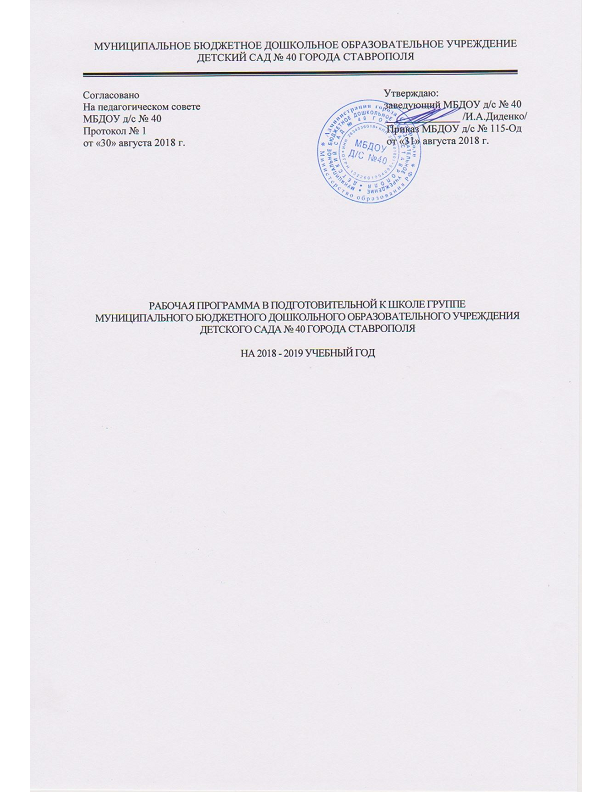 